Postępowanie o udzielenie zamówienia prowadzone jest w trybie nieograniczonym na podstawie                   art. 132 ustawy z dnia 11 września 2019 r.  - Prawo zamówień publicznych oraz zgodnie z wymogami określonymi w niniejszej Specyfikacji Warunków Zamówienia, zwanej dalej „SWZ”.Wspólny Słownik Zamówień (CPV):część I:  CPV – Wyposażenie specjalistyczno-warsztatowe 39141100-3 - regał magazynowy43800000-1 - urządzenia warsztatowe34912100-4 - wózek popychany39141300-5 - szafy metaloweczęść II: CPV - Krzesła i fotele39112000-0 – krzesła39113100-8 - fotele39143110-0 – kanapyczęść III CPV - Wyposażenie laboratoryjno-specjalistyczne39181000-4    Stoły laboratoryjne39151200-7: Stoły roboczeczęść IV CPV - Wyposażenie  socjalno-biurowe39141300-5 –szafy39151000-5 - meble różne39143110-0 - Łóżka i kanapy 39136000-4 - wieszaki na odzieżczęść V CPV - Kriokomora z pojemnikiem na ciekły azot33165000-4  Przyrządy do kriochirurgii i krioterapii44612000-3: Pojemniki na gaz skroplonyPrzedmiotem zamówienia jest Dostawa wyposażenia ACTP z podziałem na części: krzesła i fotele, laboratoryjno-specjalistyczne, socjalno-biurowe, specjalistyczno-warsztatowe, kriokomora wraz ze zbiornikiem na ciekły azot i instalacją. (załącznik nr 2 do SWZ i projekt)Zamawiający informuje, że podstawą do wstępu cudzoziemców na teren Akademii przed przystąpieniem do realizacji umowy jest otrzymanie pozwolenia jednorazowego na wjazd w wyniku uzyskania pozytywnej opinii Dyrektora Zarządu Operacyjnego Służby Kontrwywiadu Wojskowego poprzez Szefa Agencji Bezpieczeństwa Wewnętrznego lub otrzymanie jednorazowego pozwolenia wydanego przez Dowództwo Generalne Rodzajów Sił Zbrojonych (wymóg uzyskania zgody SKW zgodnie z zasadami wynikającymi z decyzji nr 19/MON Ministra Obrony Narodowej z dnia 24.01.2017r. w sprawie organizowania współpracy międzynarodowej w resorcie obrony narodowej (Dz. Urz. MON poz. 18).      Zamawiający zastrzega, że procedura wyrażenia zgody na realizację umowy przez pracowników nie posiadających obywatelstwa polskiego może potrwać około miesiąca. 
Z powyższego Wykonawcy nie przysługują żadne roszczenia związane ze zmianą terminu wykonania przedmiotu zamówienia.      Wykonawca przed przystąpieniem do realizacji Umowy zapozna się z procedurami wstępu na teren Akademii obowiązujących u Zamawiającego. Zamawiający przewiduje przedmiotowe środki dowodowe.Atest higieniczny E-1 na płytę wiórową oraz obrzeża (dotyczy części IV); Atest (świadectwo) badań wytrzymałościowych na krzesła (dotyczy części II);Certyfikat zgodności z Dyrektywą Medyczną Unii Europejskiej 93/42/EEC na komorę kriogeniczą i pojemnik ciekłego azotu (dotyczy części V).Terminy realizacji zamówienia: na części od I do V 45 dni od dnia podpisania umowyZ postępowania o udzielenie zamówienia wyklucza się z zastrzeżeniem art. 110 ust. 2 ustawy Prawo zamówień publicznych, Wykonawcę̨:będącego osobą fizyczną, którego prawomocnie skazano za przestępstwo:udziału w zorganizowanej grupie przestępczej albo związku mającym na celu popełnienie przestępstwa lub przestępstwa skarbowego, o którym mowa w art. 258 Kodeksu karnego,handlu ludźmi, o którym mowa w art. 189a Kodeksu karnego, którym mowa w art. 228–230a, art. 250a Kodeksu karnego lub w art. 46 lub art. 48 ustawy z dnia 25 czerwca 2010 r. o sporcie,finansowania przestępstwa o charakterze terrorystycznym, o którym mowa w art. 165a Kodeksu karnego, lub przestępstwo udaremniania lub utrudniania stwierdzenia przestępnego pochodzenia pieniędzy lub ukrywania ich pochodzenia, o którym mowa w art. 299 Kodeksu karnego,charakterze terrorystycznym, o którym mowa w art. 115 § 20 Kodeksu karnego, lub mające na celu popełnienie tego przestępstwa,powierzenia wykonywania pracy małoletniemu cudzoziemcowi, o którym mowa w art. 9 ust. 2 ustawy z dnia 15 czerwca 2012 r. o skutkach powierzania wykonywania pracy cudzoziemcom przebywającym wbrew przepisom na terytorium Rzeczypospolitej Polskiej (Dz. U. poz. 769),przeciwko obrotowi gospodarczemu, o których mowa w art. 296–307 Kodeksu karnego, przestępstwo oszustwa, o którym mowa w art. 286 Kodeksu karnego, przestępstwo przeciwko wiarygodności dokumentów, o których mowa w art. 270–277d Kodeksu karnego, lub przestępstwo skarbowe,którym mowa w art. 9 ust. 1 i 3 lub art. 10 ustawy z dnia 15 czerwca 2012 r. o skutkach powierzania wykonywania pracy cudzoziemcom przebywającym wbrew przepisom na terytorium Rzeczypospolitej Polskiej – lub za odpowiedni czyn zabroniony określony w przepisach prawa obcego;jeżeli urzędującego członka jego organu zarządzającego lub nadzorczego, wspólnika spółki 
w spółce jawnej lub partnerskiej albo komplementariusza w spółce komandytowej lub komandytowo -akcyjnej lub prokurenta prawomocnie skazano za przestępstwo, o którym mowa w pkt 1.1;wobec którego wydano prawomocny wyrok sadu lub ostateczną decyzję administracyjna o zaleganiu z uiszczeniem podatków, opłat lub składek na ubezpieczenie społeczne lub zdrowotne, chyba ze Wykonawca odpowiednio przed upływem terminu do składania wniosków o dopuszczenie do udziału w postepowaniu albo przed upływem terminu składania ofert dokonał płatności należnych podatków, opłat lub składek na ubezpieczenie społeczne lub zdrowotne wraz z odsetkami lub grzywnami lub zawarł wiążące porozumienie w sprawie spłaty tych należności;wobec którego prawomocnie orzeczono zakaz ubiegania się̨ o zamówienia publiczne;jeżeli Zamawiający może stwierdzić́, na podstawie wiarygodnych przesłanek, że Wykonawca zawarł z innymi Wykonawcami porozumienie mające na celu zakłócenie konkurencji, w szczególności, jeżeli należąc do tej samej grupy kapitałowej w rozumieniu ustawy z dnia 16 lutego 2007 r. 
o ochronie konkurencji i konsumentów, złożyli odrębne oferty, oferty częściowe lub wnioski 
o dopuszczenie do udziału w postepowaniu, chyba, że wykażą̨, że przygotowali te oferty lub wnioski niezależnie od siebie;jeżeli, w przypadkach, o których mowa w art. 85 ust. 1 pzp, doszło do zakłócenia konkurencji wynikającego z wcześniejszego zaangażowania tego Wykonawcy lub podmiotu, który należy 
z wykonawcą do tej samej grupy kapitałowej w rozumieniu ustawy z dnia 16 lutego 2007 r. 
o ochronie konkurencji i konsumentów, chyba, że spowodowane tym zakłócenie konkurencji może być́ wyeliminowane w inny sposób niż̇ przez wykluczenie Wykonawcy z udziału w postępowaniu 
o udzielenie zamówienia.Wykonawca może zostać wykluczony przez Zamawiającego na każdym etapie postępowania 
o udzielenie zamówienia (art. 110 ust. 1 ustawy Prawo zamówień publicznych).O udzielenie zamówienia mogą ubiegać się Wykonawcy, którzy spełniają warunki udziału 
w postępowaniu dotyczące:zdolności do występowania w obrocie gospodarczymOpis spełnienia warunku:Wykonawca musi posiadać zdolność do występowania w obrocie gospodarczym tj. być wpisanym do Krajowego Rejestru Sądowego lub Centralnej Ewidencji i Informacji o Działalności Gospodarczej.Na potwierdzanie spełnienia warunku Wykonawca przedstawi KRS, CEIDG (dotyczy wszystkich części).uprawnień do prowadzenia określonej działalności gospodarczej lub zawodowej, o ile wynika to z odrębnych przepisówOpis spełnienia warunku: Zamawiający wymaga posiadania przez Wykonawcę Certyfikatu ISO9001: 2008 w zakresie „projektowania i produkcji komór niskotemperaturowych i urządzeń do krioterapii miejscowej” (dotyczy części V).Na potwierdzenie warunku Wykonawca dołączy wymagany Certyfikat.sytuacji ekonomicznej lub finansowejOpis spełnienia warunku:Zamawiający odstępuje od opisu sposobu dokonywania oceny spełnienia warunków w tym zakresie. Zamawiający nie dokona oceny spełnienia warunków udziału w postępowaniuzdolności technicznej lub zawodowejOpis spełnienia warunku:Wykonawca musi posiadać doświadczenie w wykonaniu dostaw (załącznik nr 9), w okresie ostatnich 3 lat, a jeżeli okres prowadzenia działalności jest krótszy – w tym okresie, z podaniem ich wartości, przedmiotu, dat wykonania i podmiotów, na rzecz, których dostawy zostały wykonane lub są wykonywane, oraz załączeniem dowodów określających, czy te dostawy zostały wykonane lub są wykonywane należycie, przy czym dowodami, o których mowa, są referencje bądź inne dokumenty sporządzone przez podmiot, na rzecz, którego dostawy i zostały wykonane, a w przypadku świadczeń powtarzających się lub ciągłych są wykonywane, a jeżeli wykonawca z przyczyn niezależnych od niego nie jest w stanie uzyskać tych dokumentów – oświadczenie wykonawcy; w przypadku świadczeń powtarzających się lub ciągłych nadal wykonywanych referencje bądź inne dokumenty potwierdzające ich należyte wykonywanie powinny być wystawione w okresie ostatnich 3 miesięcy.Za spełnienie warunku Zamawiający uzna:na część I- minimum 1 dostawę mebli warsztatowo-specjalistycznych na kwotę nie mniejszą niż 150 000,00 zł brutto;na część II- minimum 1 dostawę foteli, krzeseł na kwotę nie mniejszą niż 80 000,00 zł brutto;na część III - minimum 1 dostawę mebli laboratoryjno-specjalistycznych na kwotę nie mniejszą niż 150 000,00 zł brutto;na część IV - minimum 1 dostawę mebli biurowych i wyposażenia socjalno- bytowego na kwotę nie mniejszą niż 250 000,00 zł brutto; na część V - minimum 1 dostawę komory kriogenicznej i pojemników na azot, na kwotę nie mniejszą niż 200 000,00 zł bruttowraz z dowodami, czy te dostawy zostały wykonane należycie (dotyczy wszystkich części).Ocena spełnienia warunków będzie dokonywana metodą 0-1, tj. spełnia/nie spełnia 
w oparciu o oświadczenia i dokumenty dołączone do oferty bądź po ich uzupełnieniu na wezwanie ZamawiającegoWykaz oświadczeń oraz podmiotowych środków dowodowych w celu wykazania braku podstaw do wykluczenia z postępowania oraz spełniania warunków udziału w postępowaniu.W celu potwierdzenia braku podstaw do wykluczenia, o których mowa w Rozdziale 7 SWZ Zamawiający przed udzieleniem zamówienia, działając na podstawie art. 126 ust. 1 PZP wezwie Wykonawcę, którego oferta została najwyżej oceniona, do złożenia w wyznaczonym terminie, nie krótszym niż 10 dni aktualnych na dzień złożenia podmiotowych środków dowodowych:Oświadczenie o niepodleganiu wykluczeniu z postępowania składane są na formularzu jednolitego europejskiego dokumentu zamówienia, w skrócie „JEDZ”, sporządzonym zgodnie ze wzorem standardowego formularza określonego w rozporządzeniu wykonawczym Komisji (UE) 2016/7 
z dnia 5 stycznia 2016 r. ustanawiającym standardowy formularz jednolitego europejskiego dokumentu zamówienia (Dz. Urz. UE L 3 z 06.01.2016, str. 16).W przypadku wspólnego ubiegania się o zamówienie przez Wykonawców, JEDZ składa każdy 
z Wykonawców.Sporządzając oświadczenie JEDZ można skorzystać z nieodpłatnego narzędzia wspierającego Zamawiających i Wykonawców w stosowaniu standardowego formularza JEDZ w wersji elektronicznej, udostępnionego przez Urząd Zamówień Publicznych pod adresem http://espd.uzp.gov.pl/. Informacja z Krajowego Rejestru Karnego w zakresie:a) art. 108 ust. 1 pkt 1 i 2 ustawy pzpb) art. 108 ust. 1 pkt 4 ustawy pzp, dotycząca orzeczenia zakazu ubiegania się o zamówienie publiczne tytułem środka karnego,- sporządzona nie wcześniej niż 6 miesięcy przed jej złożeniem Odpisu z Krajowego Rejestru Sądowego lub informacja z Centralnej Ewidencji i Informacji 
o Działalności Gospodarczej, sporządzonych nie wcześniej niż 6 miesiące przed jej złożeniemOświadczenie Wykonawcy w zakresie art. 108 ust. 1 pkt 5 ustawy Pzp, o braku przynależności do tej samej grupy kapitałowej w rozumieniu ustawy z dnia 16 lutego 2007 r. o ochronie konkurencji 
i konsumentów (Dz. U. z 2020 r. poz. 1076 ze zm.), z innym wykonawcą, który złożył odrębną ofertę, ofertę częściową lub wniosek o dopuszczenie do udziału w postępowaniu, albo oświadczenia 
o przynależności do tej samej grupy kapitałowej wraz z dokumentami lub informacjami potwierdzającymi przygotowanie oferty, oferty częściowej lub wniosku o dopuszczenie do udziału w postępowaniu niezależnie od innego wykonawcy należącego do tej samej grupy kapitałowej (załącznik nr 4); Wykaz dostaw wraz z dokumentami potwierdzającymi należyte ich wykonanie (dotyczy wszystkich części)Certyfikat ISO9001:2008 w zakresie „projektowania i produkcji komór niskotemperaturowych 
i urządzeń do krioterapii miejscowej” (dotyczy części V)Jeżeli wykonawca ma siedzibę lub miejsce zamieszkania poza granicami Rzeczypospolitej Polskiej, zamiast:informacji z Krajowego Rejestru Karnego, o której mowa w ust. 1 pkt 2) - składa informację 
z odpowiedniego rejestru, takiego jak rejestr sądowy, albo, w przypadku braku takiego rejestru, inny równoważny dokument wydany przez właściwy organ sądowy lub administracyjny kraju, w którym wykonawca ma siedzibę lub miejsce zamieszkania, w zakresie, o którym mowa w ust. 1 pkt 2)Postępowanie prowadzone jest w języku polskim w formie elektronicznej za pośrednictwem platformy zakupowej (dalej jako „Platforma”) pod adresem: https://platformazakupowa.pl/W celu skrócenia czasu udzielenia odpowiedzi na pytania preferuje się, aby komunikacja między Zamawiającym a Wykonawcami, w tym wszelkie oświadczenia, wnioski, zawiadomienia oraz informacje, przekazywane były w formie elektronicznej za pośrednictwem platformazakupowa.pl i formularza „Wyślij wiadomość do Zamawiającego”. Za datę przekazania (wpływu) oświadczeń, wniosków, zawiadomień oraz informacji przyjmuje się datę ich przesłania za pośrednictwem platformazakupowa.pl poprzez kliknięcie przycisku „Wyślij wiadomość do Zamawiającego”, po których pojawi się komunikat, że wiadomość została wysłana do Zamawiającego.Zamawiający będzie przekazywał wykonawcom informacje w formie elektronicznej za pośrednictwem platformazakupowa.pl. Informacje dotyczące odpowiedzi na pytania, zmiany specyfikacji, zmiany terminu składania i otwarcia ofert Zamawiający będzie zamieszczał na platformie w sekcji “Komunikaty”. Korespondencja, której zgodnie z obowiązującymi przepisami adresatem jest konkretny Wykonawca, będzie przekazywana w formie elektronicznej za pośrednictwem platformazakupowa.pl do konkretnego Wykonawcy.Wykonawca jako podmiot profesjonalny ma obowiązek sprawdzania komunikatów i wiadomości bezpośrednio na platformazakupowa.pl przesłanych przez Zamawiającego, gdyż system powiadomień może ulec awarii lub powiadomienie może trafić do folderu SPAM.Zamawiający, zgodnie z art. 67 ustawy Prawo Zamówień Publicznych, określa wymagania techniczne i organizacyjne sporządzania, wysyłania i odbierania korespondencji elektronicznej, tj.:stały dostęp do sieci Internet o gwarantowanej przepustowości nie mniejszej niż 512 kb/s,komputer klasy PC lub MAC o następującej konfiguracji: pamięć RAM min. 2 GB, procesor Intel Pentium IV 2 GHZ lub nowszy, jeden z systemów operacyjnych - MS Windows wersja 7, Mac Os x 10.4, Linux, lub ich nowsze wersje,zainstalowana dowolna przeglądarka internetowa, w przypadku Internet Explorer minimalnie wersja 10.0, włączona obsługa JavaScript,zainstalowany program Adobe Acrobat Reader lub inny obsługujący format plików .pdf,Platformazakupowa.pl działa według standardu przyjętego w komunikacji sieciowej - kodowanie UTF8,Oznaczenie czasu odbioru danych przez platformę zakupową stanowi datę oraz dokładny czas (hh:mm:ss) generowany wg. czasu lokalnego serwera synchronizowanego z zegarem Głównego Urzędu Miar.Wykonawca, przystępując do niniejszego postępowania o udzielenie zamówienia publicznego:akceptuje warunki korzystania z platformazakupowa.pl określone w Regulaminie zamieszczonym na stronie internetowej pod linkiem  w zakładce „Regulamin" oraz uznaje go za wiążący,zapoznał i stosuje się do Instrukcji składania ofert/wniosków dostępnej pod linkiem. Zamawiający nie ponosi odpowiedzialności za złożenie oferty w sposób niezgodny 
z Instrukcją korzystania z platformazakupowa.pl, w szczególności za sytuację, gdy Zamawiający zapozna się z treścią oferty przed upływem terminu otwarcia ofert (np. złożenie oferty w zakładce „Wyślij wiadomość do Zamawiającego”).Taka oferta zostanie uznana przez Zamawiającego za ofertę handlową i nie będzie brana pod uwagę w przedmiotowym postępowaniu, ponieważ nie został spełniony obowiązek określony w art. 221 Ustawy Prawo Zamówień Publicznych.Zamawiający informuje, że instrukcje korzystania z platformazakupowa.pl dotyczące 
w szczególności logowania, składania wniosków o wyjaśnienie treści SWZ, składania ofert oraz innych czynności podejmowanych w niniejszym postępowaniu przy użyciu platformazakupowa.pl znajdują się w zakładce „Instrukcje dla Wykonawców" na stronie internetowej pod adresem: https://platformazakupowa.pl/strona/45-instrukcjeZamawiający nie przewiduje sposobu komunikowania się z Wykonawcami w inny sposób niż przy użyciu środków komunikacji elektronicznej, wskazanych w SWZ.Nie dotyczy.Wykonawca jest związany złożoną ofertą od dnia upływu terminu składania ofert do dnia 15.06.2024 r. W przypadku, gdy wybór najkorzystniejszej oferty nie nastąpi przed upływem terminu związania ofertą określonego w SWZ, Zamawiający przed upływem terminu związania ofertą zwraca się jednokrotnie do Wykonawców o wyrażenie zgody na przedłużenie tego terminu o wskazywany przez niego okres, nie dłuższy niż 60 dni.Przedłużenie terminu związania ofertą, o którym mowa w ust. 2, wymaga złożenia przez Wykonawcę pisemnego oświadczenia o wyrażeniu zgody na przedłużenie terminu związania ofertą.Oferta, wniosek oraz przedmiotowe środki dowodowe, (jeżeli były wymagane) składane elektronicznie muszą zostać podpisane elektronicznym kwalifikowanym podpisem w przypadku zamówień o wartości równej lub przekraczającej progi unijne. W procesie składania oferty, wniosku w tym przedmiotowych środków dowodowych na platformie, kwalifikowany podpis elektroniczny Wykonawca może złożyć bezpośrednio na dokumencie, który następnie przesyła do systemu przez platformazakupowa.pl oraz dodatkowo dla całego pakietu dokumentów w kroku 2 Formularza składania oferty lub wniosku (po kliknięciu w przycisk Przejdź do podsumowania).Poświadczenia za zgodność z oryginałem dokonuje odpowiednio Wykonawca, podmiot, na którego zdolnościach lub sytuacji polega Wykonawca, Wykonawcy wspólnie ubiegający się 
o udzielenie zamówienia publicznego albo podwykonawca, w zakresie dokumentów, które każdego z nich dotyczą. Poprzez oryginał należy rozumieć dokument podpisany kwalifikowanym podpisem elektronicznym przez osobę/osoby upoważnioną/upoważnione. Poświadczenie za zgodność z oryginałem następuje w formie elektronicznej podpisane kwalifikowanym podpisem elektronicznym przez osobę/osoby upoważnioną/upoważnione. Oferta musi być:sporządzona na podstawie załączników niniejszej SWZ w języku polskim,złożona przy użyciu środków komunikacji elektronicznej tzn. za pośrednictwem platformazakupowa.pl,podpisana kwalifikowanym podpisem elektronicznym przez osobę/osoby upoważnioną /upoważnione.Podpisy kwalifikowane wykorzystywane przez wykonawców do podpisywania wszelkich plików muszą spełniać “Rozporządzenie Parlamentu Europejskiego i Rady w sprawie identyfikacji elektronicznej i usług zaufania w odniesieniu do transakcji elektronicznych na rynku wewnętrznym (eIDAS) (UE) nr 910/2014 - od 1 lipca 2016 roku”.W przypadku wykorzystania formatu podpisu XAdES zewnętrzny Zamawiający wymaga dołączenia odpowiedniej ilości plików, czyli podpisywanych plików z danymi oraz plików XAdES.Zgodnie z art. 18 ust. 3 ustawy Prawo zamówień publicznych, nie ujawnia się informacji stanowiących tajemnicę przedsiębiorstwa, w rozumieniu przepisów o zwalczaniu nieuczciwej konkurencji, jeżeli Wykonawca, wraz z przekazaniem takich informacji, zastrzegł, że nie mogą być one udostępniane oraz wykazał, że zastrzeżone informacje stanowią tajemnicę przedsiębiorstwa. Wykonawca nie może zastrzec informacji, o których mowa w art. 222 ust. 5 ustawy Prawo zamówień publicznych. Na platformie w formularzu składania oferty znajduje się miejsce wyznaczone do dołączenia części oferty stanowiącej tajemnicę przedsiębiorstwa.Wykonawca, za pośrednictwem platformazakupowa.pl może przed upływem terminu do składania ofert zmienić lub wycofać ofertę. Sposób dokonywania zmiany lub wycofania oferty zamieszczono w instrukcji zamieszczonej na stronie internetowej pod adresem:https://platformazakupowa.pl/strona/45-instrukcjeKażdy z wykonawców może złożyć tylko jedną ofertę. Złożenie większej liczby ofert lub oferty zawierającej propozycje wariantowe spowoduje, że podlegać będzie odrzuceniu.Ceny oferty muszą zawierać wszystkie koszty, jakie musi ponieść Wykonawca, aby zrealizować zamówienie z najwyższą starannością oraz ewentualne rabaty.Dokumenty i oświadczenia składane przez Wykonawcę muszą być w języku polskim, chyba że 
w SWZ dopuszczono inaczej. W przypadku załączenia dokumentów sporządzonych w innym języku niż dopuszczony, Wykonawca zobowiązany jest załączyć tłumaczenie na język polski.Opatrzenie pliku zawierającego skompresowane dane kwalifikowanym podpisem elektronicznym jest jednoznaczne z podpisaniem oryginału dokumentu, z wyjątkiem kopii poświadczonych odpowiednio przez innego Wykonawcę ubiegającego się wspólnie z nim o udzielenie zamówienia, przez podmiot, na którego zdolnościach lub sytuacji polega Wykonawca, albo przez Podwykonawcę.Maksymalny rozmiar jednego pliku przesyłanego za pośrednictwem dedykowanych formularzy do: złożenia, zmiany, wycofania oferty wynosi 150 MB natomiast przy komunikacji wielkość pliku to maksymalnie 500 MB.Formaty plików wykorzystywanych przez wykonawców powinny być zgodne 
z “OBWIESZCZENIEM PREZESA RADY MINISTRÓW z dnia 9 listopada 2017 r. w sprawie ogłoszenia jednolitego tekstu rozporządzenia Rady Ministrów w sprawie Krajowych Ram Interoperacyjności, minimalnych wymagań dla rejestrów publicznych i wymiany informacji 
w postaci elektronicznej oraz minimalnych wymagań dla systemów teleinformatycznych”.Zalecenia:Zamawiający rekomenduje wykorzystanie formatów:.pdf .doc .xls .jpg (.jpeg) ze szczególnym wskazaniem na .pdfW celu ewentualnej kompresji danych Zamawiający rekomenduje wykorzystanie jednego 
z formatów:.zip .7ZWśród formatów powszechnych a NIE występujących w rozporządzeniu występują: .rar .gif .bmp .numbers .pages. Dokumenty złożone w takich plikach zostaną uznane za złożone nieskutecznie.Ze względu na niskie ryzyko naruszenia integralności pliku oraz łatwiejszą weryfikację podpisu, Zamawiający zaleca, w miarę możliwości, przekonwertowanie plików składających się na ofertę na format .pdf  i opatrzenie ich podpisem kwalifikowanym PAdES. Pliki w innych formatach niż PDF zaleca się opatrzyć zewnętrznym podpisem XAdES. Wykonawca powinien pamiętać, aby plik z podpisem przekazywać łącznie z dokumentem podpisywanym.Zamawiający zaleca aby w przypadku podpisywania pliku przez kilka osób, stosować podpisy tego samego rodzaju.. Zamawiający zaleca, aby Wykonawca z odpowiednim wyprzedzeniem przetestował możliwość prawidłowego wykorzystania wybranej metody podpisania plików oferty.Komunikacja z Wykonawcami odbywała się tylko na Platformie za pośrednictwem formularza “Wyślij wiadomość do Zamawiającego”, nie za pośrednictwem adresu email.Osobą składającą ofertę powinna być osoba kontaktowa podawana w dokumentacji.Ofertę należy przygotować z należytą starannością dla podmiotu ubiegającego się o udzielenie zamówienia publicznego i zachowaniem odpowiedniego odstępu czasu do zakończenia przyjmowania ofert/wniosków. Sugerujemy złożenie oferty na kilka godzin przed terminem składania ofert/wniosków.Podczas podpisywania plików zaleca się stosowanie algorytmu skrótu SHA2 zamiast SHA1.  Jeśli Wykonawca pakuje dokumenty np. w plik ZIP zalecamy wcześniejsze podpisanie każdego ze skompresowanych plików. Zamawiający rekomenduje wykorzystanie podpisu z kwalifikowanym znacznikiem czasu.Zamawiający zaleca, aby nie wprowadzać jakichkolwiek zmian w plikach po podpisaniu ich podpisem kwalifikowanym. Może to skutkować naruszeniem integralności plików, co równoważne będzie z koniecznością odrzucenia oferty w postępowaniu.Dokumenty stanowiące ofertę, które należy złożyć:Formularz ofertowy- sporządzony według wzoru (załącznik 1);Oświadczenie Wykonawcy/Wykonawcy wspólnie ubiegającego się o udzielenie zamówienia (załącznik nr 5);Oświadczenie RODO - sporządzone według wzoru (załącznik nr 6);atest higieniczny E-1 na płytę wiórową oraz obrzeża (dotyczy części IV); jako przedmiotowy środek dowodowyatest (świadectwo) badań wytrzymałościowych na krzesła (dotyczy części II); jako przedmiotowy środek dowodowyCertyfikat zgodności z Dyrektywą Medyczną Unii Europejskiej 93/42/EEC na komorę kriogeniczą i pojemnik ciekłego azotu ( dotyczy części V), jako przedmiotowy środek dowodowyDokumenty, które należy złożyć wraz z ofertą, (jeżeli dotyczy):Oświadczenie z art. 117 (załącznik nr 8)Pełnomocnictwo upoważniające do złożenia oferty, o ile ofertę składa pełnomocnik; Pełnomocnictwo dla pełnomocnika do reprezentowania w postępowaniu Wykonawców wspólnie ubiegających się o udzielenie zamówienia - dotyczy ofert składanych przez wykonawców wspólnie ubiegających się o udzielenie zamówienia; Oświadczenie podmiotu udostepniającego zasoby(załącznik nr 10)Dokumenty i oświadczenia, które Wykonawca będzie zobowiązany złożyć na wezwanie Zamawiającego, którego oferta została najwyżej oceniona. Zamawiający wezwie wykonawcę, do złożenia w wyznaczonym terminie, nie krótszym niż 10 dni od dnia wezwania, aktualnych na dzień złożenia oświadczenia o braku podstaw do wykluczenia i spełnienia warunków, następujących podmiotowych środków dowodowych: JEDZOdpis z KRS lub CEiDG;Informacja z Krajowego Rejestru Karnego z art. 108 ust. 1 pkt 1 i 2 ustawy PZP oraz z art. 108 ust. 1 pkt 4 ustawy PZP;Oświadczenie o przynależności bądź braku przynależności do grupy kapitałowej (załącznik nr 4);Oświadczenie o aktualności informacji (załącznik nr 7);Wykaz dostaw wraz z dokumentami potwierdzającymi należyte ich wykonanie (dot. wszystkich części) załącznik nr 9.Certyfikat ISO 9001: 2008 w zakresie „projektowania i produkcji komór niskotemperaturowych i urządzeń do krioterapii miejscowej”(dot. V części)Oferta, JEDZ w postępowaniu muszą być złożone w oryginale.Jeżeli Wykonawca nie złoży przedmiotowych środków dowodowych lub złożone przedmiotowe środki dowodowe będą niekompletne, Zamawiający wezwie do ich złożenia lub uzupełnienia 
w wyznaczonym terminie. Postanowień ust. 18 nie stosuje się, jeżeli przedmiotowy środek dowodowy służy potwierdzaniu zgodności z cechami lub kryteriami określonymi w opisie kryteriów oceny ofert lub, pomimo złożenia przedmiotowego środka dowodowego, oferta podlega odrzuceniu albo zachodzą przesłanki unieważnienia postępowania.Pełnomocnictwo do złożenia oferty musi być złożone w oryginale w takiej samej formie, jak składana oferta (t.j. w formie elektronicznej lub postaci elektronicznej opatrzonej kwalifikowanym podpisem elektronicznym). Dopuszcza się także złożenie elektronicznej kopii (skanu) pełnomocnictwa sporządzonego uprzednio w formie pisemnej, w formie elektronicznego poświadczenia sporządzonego stosownie do art. 97 § 2 ustawy z dnia 14 lutego 1991 r. - Prawo 
o notariacie, które to poświadczenie notariusz opatruje kwalifikowanym podpisem elektronicznym, bądź też poprzez opatrzenie skanu pełnomocnictwa sporządzonego uprzednio w formie pisemnej kwalifikowanym podpisem, podpisem zaufanym lub podpisem osobistym mocodawcy. Elektroniczna kopia pełnomocnictwa nie może być uwierzytelniona przez upełnomocnionego.Oferty składane wspólnie (konsorcjum, spółka cywilna itp.)Wykonawcy mogą wspólnie ubiegać się o udzielenie zamówienia. Wykonawcy składający ofertę wspólną ustanawiają pełnomocnika do reprezentowania ich 
w postępowaniu o udzielenie zamówienia albo reprezentowania w postępowaniu i zawarcia umowy.Do oferty wspólnej Wykonawcy dołączają pełnomocnictwo. Pełnomocnik pozostaje w kontakcie z Zamawiającym w toku postępowania i do niego Zamawiający kieruje informacje, korespondencję, itp.Oferta wspólna, składana przez dwóch lub więcej Wykonawców, powinna spełniać następujące wymagania:oferta wspólna powinna być sporządzona zgodnie z SWZ;sposób składania dokumentów w ofercie wspólnej:dokumenty, dotyczące własnej firmy, takie jak np.: JEDZ składa każdy z Wykonawców składających ofertę wspólną we własnym imieniu;dokumenty wspólne takie jak np.: formularz ofertowy, formularz cenowy, dokumenty podmiotowe i przedmiotowe składa pełnomocnik Wykonawców w imieniu wszystkich Wykonawców składających ofertę wspólną;kopie dokumentów dotyczących każdego z Wykonawców składających ofertę wspólną muszą być poświadczone za zgodność z oryginałem przez osobę lub osoby upoważnione do reprezentowania tych Wykonawców.Przed podpisaniem umowy (w przypadku wygrania postępowania) Wykonawcy składający ofertę wspólną będą mieli obowiązek przedstawić Zamawiającemu umowę konsorcjum, zawierającą, co najmniej:zobowiązanie do realizacji wspólnego przedsięwzięcia gospodarczego obejmującego swoim zakresem realizację przedmiotu zamówienia,określenie zakresu działania poszczególnych stron umowy,czas obowiązywania umowy, który nie może być krótszy, niż okres obejmujący realizację zamówienia oraz czas trwania gwarancji, jakości i rękojmi.Ofertę wraz z wymaganymi dokumentami należy umieścić na platformazakupowa.pl pod adresem: https://platformazakupowa.pl/ w myśl Ustawy na stronie internetowej prowadzonego postępowania do dnia 18.03.2024 r. o godz. 09:00Do oferty należy dołączyć wszystkie wymagane w SWZ dokumenty.Po wypełnieniu Formularza składania oferty lub wniosku i dołączenia wszystkich wymaganych załączników należy kliknąć przycisk „Przejdź do podsumowania”.Oferta lub wniosek składana elektronicznie musi zostać podpisana elektronicznym podpisem kwalifikowanym. W procesie składania oferty za pośrednictwem platformazakupowa.pl, Wykonawca powinien złożyć podpis bezpośrednio na dokumentach przesłanych za pośrednictwem platformazakupowa.pl. Zalecamy stosowanie podpisu na każdym załączonym pliku osobno, 
w szczególności wskazanych w art. 63 ust. 1 oraz ust. 2 ustawy Prawo zamówień publicznych, gdzie zaznaczono, iż oferty, wnioski o dopuszczenie do udziału w postępowaniu oraz oświadczenie, o którym mowa w art. 125 ust. 1 tej ustawy sporządza się, pod rygorem nieważności, w postaci lub formie elektronicznej i opatruje się odpowiednio w odniesieniu do wartości postępowania kwalifikowanym podpisem elektronicznym.Za datę złożenia oferty przyjmuje się datę jej przekazania w systemie (platformie) w drugim kroku składania oferty poprzez kliknięcie przycisku “Złóż ofertę” i wyświetlenie się komunikatu, że oferta została zaszyfrowana i złożona.Szczegółowa instrukcja dla Wykonawców dotycząca złożenia, zmiany i wycofania oferty znajduje się na stronie internetowej pod adresem:  https://platformazakupowa.pl/strona/45-instrukcjeWykonawca po upływie terminu do składania ofert nie może wycofać złożonej oferty.Otwarcie ofert nastąpi niezwłocznie po upływie terminu składania ofert, tj. 18.03.2024r. o godz. 09:15. Jeżeli otwarcie ofert następuje przy użyciu systemu teleinformatycznego, w przypadku awarii tego systemu, która powoduje brak możliwości otwarcia ofert w terminie określonym przez Zamawiającego, otwarcie ofert następuje niezwłocznie po usunięciu awarii.Zamawiający poinformuje o zmianie terminu otwarcia ofert na stronie internetowej prowadzonego postępowania. Zamawiający, najpóźniej przed otwarciem ofert, udostępnia na stronie internetowej prowadzonego postępowania informację o kwocie, jaką zamierza przeznaczyć na sfinansowanie zamówienia.Otwarcie ofert jest niejawne.Zamawiający, niezwłocznie po otwarciu ofert, udostępnia na stronie internetowej prowadzonego postępowania informacje o:1)  nazwach albo imionach i nazwiskach oraz siedzibach lub miejscach prowadzonej działalności gospodarczej albo miejscach zamieszkania wykonawców, których oferty zostały otwarte;2)  cenach lub kosztach zawartych w ofertach.Informacja zostanie opublikowana na stronie postępowania na platformazakupowa.pl w sekcji ,,Komunikaty” .W przypadku ofert, które podlegają negocjacjom, Zamawiający udostępnia informacje, o których mowa w ust. 6 pkt 2, niezwłocznie po otwarciu ofert ostatecznych albo unieważnieniu postępowania.Zgodnie z Ustawą Prawo Zamówień Publicznych Zamawiający nie ma obowiązku przeprowadzania jawnej sesji z otwarcia ofert, z udziałem wykonawców lub transmitowania sesji otwarcia za pośrednictwem elektronicznych narzędzi do przekazu wideo on-line a ma jedynie takie uprawnienie.Cena oferty musi uwzględniać wszystkie zobowiązania wynikające z umowy, tj. wszystkie koszty i składniki związane z wykonaniem zamówienia oraz warunkami SWZ i uwzględniać cały zakres przedmiotu zamówienia (w tym podatki i narzuty). Cena oferty uwzględnia wszystkie zobowiązania, musi być podana w PLN cyfrowo, z wyodrębnieniem należnego podatku VAT - jeżeli występuje.Cenę należy określić z dokładnością do dwóch miejsc po przecinku. Kwoty wykazane w ofercie zaokrągla się do pełnych groszy, przy czym końcówki poniżej 0,5 grosza pomija się, a końcówki 0,5 grosza i wyższe zaokrągla się do 1 grosza.Cena ustalona przez Wykonawcę zostanie ustalona na okres ważności umowy i nie będzie podlegała zmianom.Cenę za wykonanie przedmiotu zamówienia należy wpisać do „Formularza ofertowego” stanowiącego załącznik do niniejszej specyfikacji warunków zamówienia.Wynagrodzenie za przedmiot umowy jest wynagrodzeniem ryczałtowym. Przy wyborze oferty Zamawiający będzie się kierował następującymi kryteriami:Części I - VZamawiający dokona oceny ofert na podstawie niżej zdefiniowanych kryteriów 
i przypisanego im znaczenia (wagi). Dla dokonania oceny ofert waga w kryteriach oceny określona w procentach zostanie przeliczona na punkty: 1 procent odpowiada 1 punktowi. Ocenie podlegać będą oferty niepodlegające odrzuceniu.  Gwarancja: Minimum 24 miesiące nie więcej niż 60 miesięcy Do ceny oferty należy doliczyć koszt płatnych przeglądów w okresie udzielonej gwarancji.Cena – 60%Sposób przyznania punktów w kryterium                                 Cn / Cb x 100 x  60% = ilość punktówOkres gwarancji – 40%                           Sposób przyznania punktów w kryterium „okres gwarancji” Gb / Gmax x 100 x 40% = ilość punktówKomisja przetargowa oceni oferty sumując punkty uzyskane z poszczególnych kryteriów.Ocenie będą podlegać wyłącznie oferty niepodlegające odrzuceniu.Za najkorzystniejszą zostanie uznana oferta z najwyższą liczbą punktów.W sytuacji, gdy Zamawiający nie będzie mógł dokonać wyboru najkorzystniejszej oferty ze względu na to, że zostały złożone oferty o takiej samej ilości punktów, wezwie on Wykonawców, którzy złożyli te oferty, do złożenia w terminie określonym przez Zamawiającego ofert dodatkowych zawierających nową cenę. Wykonawcy, składając oferty dodatkowe, nie mogą zaoferować cen wyższych niż zaoferowane w uprzednio złożonych przez nich ofertach.W toku badania i oceny ofert Zamawiający może żądać od Wykonawców wyjaśnień dotyczących treści złożonych przez nich ofert lub innych składanych dokumentów lub oświadczeń. Wykonawcy są zobowiązani do przedstawienia wyjaśnień w terminie wskazanym przez Zamawiającego.Zamawiający wybiera najkorzystniejszą ofertę w terminie związania z ofertą określonym w SWZ.Jeżeli termin związania ofertą upłynie przed wyborem najkorzystniejszej oferty, Zamawiający wezwie Wykonawcę̨, którego oferta otrzymała najwyższą ocenę̨, do wyrażenia, w wyznaczonym przez Zamawiającego terminie, pisemnej zgody na wybór jego oferty.W przypadku braku zgody, o której mowa w ust. 7, oferta podlega odrzuceniu, a Zamawiający zwraca się o wyrażenie takiej zgody do kolejnego Wykonawcy, którego oferta została najwyżej oceniona, chyba, że zachodzą̨ przesłanki do unieważnienia postępowania.Zamawiający zawiera umowę̨ w sprawie zamówienia publicznego, z uwzględnieniem art. 577 ustawy Prawo zamówień publicznych, w terminie nie krótszym niż 10 dni od dnia przesłania zawiadomienia o wyborze najkorzystniejszej oferty, jeżeli zawiadomienie to zostało przesłane przy użyciu środków komunikacji elektronicznej albo 15 dni, jeżeli zostało przesłane w inny sposób.Zamawiający może zawrzeć umowę w sprawie zamówienia publicznego przed upływem terminu, 
o którym mowa w ust. 1, jeżeli w postępowaniu o udzielenie zamówienia złożono tylko jedną ofertę̨.Wykonawca, którego oferta została wybrana, jako najkorzystniejsza, zostanie poinformowany przez Zamawiającego o miejscu i terminie podpisania umowy.Wykonawca, o którym mowa w ust. 1, ma obowiązek zawrzeć umowę w sprawie zamówienia na warunkach określonych w projektowanych postanowieniach umowy, które stanowią załącznik do SWZ. Umowa zostanie uzupełniona o zapisy wynikające ze złożonej oferty.Przed podpisaniem umowy Wykonawcy wspólnie ubiegający się o udzielenie zamówienia 
(w przypadku wyboru ich oferty, jako najkorzystniejszej) przedstawią Zamawiającemu umowę regulującą współpracę tych Wykonawców.Jeżeli Wykonawca, którego oferta została wybrana, jako najkorzystniejsza, uchyla się od zawarcia umowy w sprawie zamówienia publicznego Zamawiający może dokonać ponownego badania 
i oceny ofert spośród ofert pozostałych w postępowaniu Wykonawców albo unieważnić postepowanie.Zamawiający wymaga, aby wybrany Wykonawca zawarł z nim umowę na warunkach określonych w projekcie umowy stanowiącym załącznik nr 3 do SWZ.Zamawiający zastrzega sobie, iż ostateczna treść umowy w stosunku do projektu umowy może ulec zmianie, jednakże wyłącznie w przypadku, gdy zmiana ta nie jest istotna w rozumieniu art. 454 ustawy Prawo Zamówień Publicznych i w zakresie przewidzianym w treści projektu umowy, zgodnie z art. 455 ust. 1 ustawy Prawo Zamówień Publicznych.Zamawiający zgodnie z art. 455 ust. 1 PZP przewiduje możliwość dokonania zmian postanowień zawartej umowy w sprawie zamówienia publicznego w sposób i na warunkach określonych w projekcie umowy (załącznik 3 §10 ust. 3) – Zamawiający przewiduje możliwość zmian postanowień zawartej Umowy w stosunku do treści oferty w przypadku, gdy wystąpią uzasadnione okoliczności powodujące konieczność zmiany zaoferowanego produktu np.: z powodu wycofania go z produkcji, lub zaprzestania produkcji danego produktu (zakończenia cyklu produkcyjnego danego modelu). Zaistnienie takiej sytuacji musi być udokumentowane – poparte stosownym oświadczeniem producenta. Produkt zamienny nie może cechować się gorszymi parametrami technicznymi, musi być kompatybilny z pozostałymi elementami przedmiotu Umowy oraz nie może powodować podwyższenia ceny Umowy wynikającej z oferty przetargowej.Środki ochrony prawnej przysługują Wykonawcy, jeżeli ma lub miał interes w uzyskaniu zamówieniá oraz poniósł lub może ponieść szkodę w wyniku naruszenia przez Zamawiającego przepisów Pzp.2.	Odwołanie przysługuje na:2.1.	niezgodna z przepisami ustawy czynność Zamawiającego, podjętą w postepowanių o udzielenie zamówienia, w tym na projektowane postanowienie umowy; 2.2.	zaniechanie czynnoścí w postepowanių o udzielenie zamówienia, do której Zamawiający był obowiązany̨ na podstawie ustawy;2.3. zaniechanie przeprowadzenia postępowania o udzielenie zamówienia lub zorganizowania konkursu na podstawie ustawy, mimo że zamawiający był do tego obowiązany.3.	Odwołanie wnosi się do Prezesa Krajowej Izby Odwoławczej w formie pisemnej albo w formie elektronicznej albo w postaci elektronicznej opatrzone podpisem zaufanym.4.	Na orzeczenie Krajowej Izby Odwoławczej oraz postanowienie Prezesa Krajowej Izby Odwoławczej, o któryḿ mowa w art. 519 ust. 1 Pzp, stronom oraz uczestnikom postepowanią odwoławczego przysługuje skarga do sadu.̨ Skargę̨ wnosi się do Sadų Okręgowego w Warszawie za pośrednictwem Prezesa Krajowej Izby Odwoławczej.5.	Szczegółowe informacje dotyczące środków ochrony prawnej określone są w Dziale IX ustawy Prawo zamówień publicznych - „Środki ochrony prawnej”.Zamawiający przewiduje podstawy wykluczenia, o których mowa w art. 109 ust. 1 ustawy Prawo zamówień publicznych. 1. Z postępowania o udzielenie zamówienia zamawiający może wykluczyć wykonawcę: który naruszył obowiązki dotyczące płatności podatków, opłat lub składek na ubezpieczenia społeczne lub zdrowotne, z wyjątkiem przypadku, o którym mowa w art. 108 ust. 1 pkt 3, chyba, że wykonawca odpowiednio przed upływem terminu do składania wniosków o dopuszczenie do udziału w postępowaniu albo przed upływem terminu składania ofert dokonał płatności należnych podatków, opłat lub składek na ubezpieczenia społeczne lub zdrowotne wraz z odsetkami lub grzywnami lub zawarł wiążące porozumienie w sprawie spłaty tych należności; który naruszył obowiązki w dziedzinie ochrony środowiska, prawa socjalnego lub prawa pracy: będącego osobą fizyczną skazanego prawomocnie za przestępstwo przeciwko środowisku, 
o którym mowa w rozdziale XXII Kodeksu karnego lub za przestępstwo przeciwko prawom osób wykonujących pracę zarobkową, o którym mowa w rozdziale XXVIII Kodeksu karnego, lub za odpowiedni czyn zabroniony określony w przepisach prawa obcego, będącego osobą fizyczną prawomocnie skazanego ukaranego za wykroczenie przeciwko 
prawom pracownika lub wykroczenie przeciwko środowisku, jeżeli za jego popełnienie wymierzono karę aresztu, ograniczenia wolności lub karę grzywny, wobec którego wydano ostateczną decyzję administracyjną o naruszeniu obowiązków 
wynikających z prawa ochrony środowiska, prawa pracy lub przepisów o zabezpieczeniu społecznym, jeżeli wymierzono tą decyzją karę pieniężną; jeżeli urzędującego członka jego organu zarządzającego lub nadzorczego, wspólnika spółki 
w spółce jawnej lub partnerskiej albo komplementariusza w spółce komandytowej lub komandytowo-akcyjnej lub prokurenta prawomocnie skazano za przestępstwo lub ukarano za wykroczenie, o którym mowa w pkt 2 lit. a lub b; w stosunku, do którego otwarto likwidację, ogłoszono upadłość, którego aktywami zarządza likwidator lub sąd, zawarł układ z wierzycielami, którego działalność gospodarcza jest zawieszona albo znajduje się on w innej tego rodzaju sytuacji wynikającej z podobnej procedury przewidzianej w przepisach miejsca wszczęcia tej procedury;który w sposób zawiniony poważnie naruszył obowiązki zawodowe, co podważa jego uczciwość, w szczególności, gdy wykonawca w wyniku zamierzonego działania lub rażącego niedbalstwa nie wykonał lub nienależycie wykonał zamówienie, co zamawiający jest w stanie wykazać za pomocą stosownych dowodów; jeżeli występuje konflikt interesów w rozumieniu art. 56 ust. 2, którego nie można skutecznie wy-eliminować w inny sposób niż przez wykluczenie wykonawcy; który, z przyczyn leżących po jego stronie, w znacznym stopniu lub zakresie nie wykonał lub nie-należycie wykonał albo długotrwale nienależycie wykonywał istotne zobowiązanie wynikające z wcześniejszej umowy w sprawie zamówienia publicznego lub umowy koncesji, co doprowadziło do wypowiedzenia lub odstąpienia od umowy, odszkodowania, wykonania zastępczego lub realizacji uprawnień z tytułu rękojmi za wady; który w wyniku zamierzonego działania lub rażącego niedbalstwa wprowadził zamawiającego w błąd przy przedstawianiu informacji, że nie podlega wykluczeniu, spełnia warunki udziału 
w po-stępowaniu lub kryteria selekcji, co mogło mieć istotny wpływ na decyzje podejmowane przez zamawiającego w postępowaniu o udzielenie zamówienia, lub który zataił te informacje lub nie jest w stanie przedstawić wymaganych podmiotowych środków dowodowych; który bezprawnie wpływał lub próbował wpływać na czynności zamawiającego lub próbował po-zyskać lub pozyskał informacje poufne, mogące dać mu przewagę w postępowaniu 
o udzielenie zamówienia; który w wyniku lekkomyślności lub niedbalstwa przedstawił informacje wprowadzające w błąd, co mogło mieć istotny wpływ na decyzje podejmowane przez zamawiającego w postępowaniu o udzielenie zamówienia. W przypadkach, o których mowa w ust. 1 pkt 1–5 lub 7, zamawiający może nie wykluczać wykonawcy, jeżeli wykluczenie byłoby w sposób oczywisty nieproporcjonalne, 
w szczególności gdy kwota zaległych podatków lub składek na ubezpieczenie społeczne jest niewielka albo sytuacja ekonomiczna lub finansowa wykonawcy, o którym mowa w ust. 1 pkt 4, jest wystarczająca do wykonania zamówienia. W związku z ustawą z dnia 13 kwietnia 2022 r. o szczególnych rozwiązaniach w zakresie przeciwdziałania wspieraniu agresji na Ukrainę oraz służących ochronie bezpieczeństwa narodowego, wyklucza się z postępowania wykonawców rosyjskich w rozumieniu przepisów rozporządzenia 833/2014 zmienionego rozporządzeniem 2022/576. Zakaz obejmuje również podwykonawców, dostawców i podmioty, na których zdolności wykonawca polega, 
w przypadku gdy przypada na nich ponad 10 % wartości zamówienia. Weryfikacji braku zaistnienia tej podstawy wykluczenia w stosunku do wykonawcy zamawiający dokona wszelkimi dostępnymi środkami np.: za pomocą ogólnodostępnych rejestrów takich jak Krajowy Rejestr Sądowy, Centralna Ewidencja i Informacja o Działalności Gospodarczej, Centralny Rejestr Beneficjentów Rzeczywistych itd.Zamawiający dopuszcza możliwości składania ofert częściowych.Ofertę można złożyć na wszystkie części.Zamawiający przewiduje konieczność złożenia wadium.Kwota wadium wynosi na część I:     8 300,00 zł. Kwota wadium wynosi na część II:    3 000,00 zł.Kwota wadium wynosi na część III:   7 800,00 zł.Kwota wadium wynosi na część IV: 13 800,00 zł.Kwota wadium wynosi na część V:  11 300,00 zł.Wadium należy wnieść w jednej z form określonych w art. 97 ust. 7 ustawy Pzp., przed upływem terminu składania ofert (zgodnie z art. 97 ust. 5 Pzp). Numer konta: PEKAO Bank Pekao S.A. 19 1240 2933 1111 0010 2946 0480.Zamawiający nie wymaga wniesienie zabezpieczenia należytego wykonania umowy. Zamawiający nie dopuszcza możliwości składania ofert wariantowych.Nie dotyczyZamawiający nie przewiduje możliwości udzielenia zamówień z wolnej ręki o których mowa                            w art. 214 ust. 1 pkt 7 i 8 ustawy Prawo zamówień publicznych.Zamawiający przewiduje odbycie przez Wykonawcę nieobowiązkowej wizji lokalnej do wszystkich części postępowania.Spotkanie odbędzie się 22.02.2024 r. Zbiórka Wykonawców dnia 15.02.2024 r. o godzinie 10:00, przed budynkiem ACTP.Zamawiający nie przewiduje możliwości prowadzenia rozliczeń w walutach obcych.Rozliczenia między Zamawiającym a Wykonawcą będą prowadzone w złotych polskich (PLN).Zamawiający nie przewiduje możliwości udzielenia zaliczek na poczet wykonania zamówienia.Zamawiający przewiduje odwróconą kolejność oceny.Zamawiający nie przewiduje aukcji elektronicznej.Zamawiający nie przewiduje zwrotu kosztów udziału w postępowaniu, z zastrzeżeniem art. 261.Nie dotyczy.Nie dotyczy.Zamawiający nie zastrzega możliwości ubiegania się o udzielenie zamówienia wyłącznie wykonawców, o których mowa w art. 94 ustawy Prawo zamówień publicznych.Zamawiający nie zastrzega obowiązku osobistego wykonania przez Wykonawcę kluczowych zadań. Zamawiający nie wymaga złożenia oferty w postaci katalogu elektronicznego. Zgodnie z art. 13 ust. 1 i 2 rozporządzenia Parlamentu Europejskiego i Rady (UE) 2016/679 z dnia 27 kwietnia 2016 r. w sprawie ochrony osób fizycznych w związku z przetwarzaniem danych osobowych i w sprawie swobodnego przepływu takich danych oraz uchylenia dyrektywy 95/46/WE (ogólne rozporządzenie o ochronie danych) (Dz. Urz. UE L 119 z 04.05.2016, str. 1), dalej „RODO”, informuję, że: administratorem Pani/Pana danych osobowych jest /Akademia Marynarki Wojennej im. Bohaterów Westerplatte, ul. Inż. J. Śmidowicza 69, 81-127 Gdynia/;inspektorem ochrony danych osobowych w /nazwa zamawiającego/ jest Pan/Pani / mgr inż. Janusz Gawrych, kontakt: iod@amw.gdynia.pl, 261-262-644/ *;Pani/Pana dane osobowe przetwarzane będą na podstawie art. 6 ust. 1 lit. c RODO w celu związanym z postępowaniem o udzielenie zamówienia publicznego AMW-KANC.SZP.2712.5.2024 prowadzonym w trybie przetargu nieograniczonegoodbiorcami Pani/Pana danych osobowych będą osoby lub podmioty, którym udostępniona zostanie dokumentacja postępowania w oparciu o art. 18 ust. 6 oraz art. 19, art. 74 ust. 3 i 4,  art. 75 i 76 ustawy z dnia 11 września 2019 r. – Prawo zamówień publicznych (Dz. U. z 2023 r. poz. 1605), dalej „ustawa Pzp”;  Pani/Pana dane osobowe będą przechowywane, zgodnie z art. 78 ust. 4 ustawy Pzp, przez okres 4 lat od dnia zakończenia postępowania o udzielenie zamówienia, a jeżeli czas trwania umowy przekracza 4 lata, okres przechowywania obejmuje cały czas trwania umowy;obowiązek podania przez Panią/Pana danych osobowych bezpośrednio Pani/Pana dotyczących jest wymogiem ustawowym określonym w przepisach ustawy Pzp, związanym z udziałem 
w postępowaniu o udzielenie zamówienia publicznego; konsekwencje niepodania określonych danych wynikają z ustawy Pzp;  w odniesieniu do Pani/Pana danych osobowych decyzje nie będą podejmowane w sposób zautomatyzowany, stosowanie do art. 22 RODO;posiada Pani/Pan:na podstawie art. 15 RODO prawo dostępu do danych osobowych Pani/Pana dotyczących;na podstawie art. 16 RODO prawo do sprostowania Pani/Pana danych osobowych **;na podstawie art. 18 RODO prawo żądania od administratora ograniczenia przetwarzania danych osobowych z zastrzeżeniem przypadków, o których mowa w art. 18 ust. 2 RODO ***;  prawo do wniesienia skargi do Prezesa Urzędu Ochrony Danych Osobowych, gdy uzna Pani/Pan, że przetwarzanie danych osobowych Pani/Pana dotyczących narusza przepisy RODO;nie przysługuje Pani/Panu:w związku z art. 17 ust. 3 lit. b, d lub e RODO prawo do usunięcia danych osobowych;prawo do przenoszenia danych osobowych, o którym mowa w art. 20 RODO;na podstawie art. 21 RODO prawo sprzeciwu, wobec przetwarzania danych osobowych, gdyż podstawą prawną przetwarzania Pani/Pana danych osobowych jest art. 6 ust. 1 lit. c RODO. ________________________________________________________________________________1) rozporządzenie Parlamentu Europejskiego i Rady (UE) 2016/679 z dnia 27 kwietnia 2016 r. w sprawie ochrony osób fizycznych w związku z przetwarzaniem danych osobowych i w sprawie swobodnego przepływu takich danych oraz uchylenia dyrektywy 95/46/WE (ogólne rozporządzenie o ochronie danych) (Dz. Urz. UE L 119 z 04.05.2016, str. 1).* Wyjaśnienie: skorzystanie z prawa do sprostowania nie może skutkować zmianą wyniku postępowania
o udzielenie zamówienia publicznego ani zmianą postanowień umowy w zakresie niezgodnym z ustawą Pzp oraz nie może naruszać integralności protokołu oraz jego załączników.** Wyjaśnienie: prawo do ograniczenia przetwarzania nie ma zastosowania w odniesieniu do przechowywania, w celu zapewnienia korzystania ze środków ochrony prawnej lub w celu ochrony praw innej osoby fizycznej lub prawnej, lub 
z uwagi na ważne względy interesu publicznego Unii Europejskiej lub państwa członkowskiego.*** Wyjaśnienie: prawo do ograniczenia przetwarzania nie ma zastosowania w odniesieniu do przechowywania, w celu zapewnienia korzystania ze środków ochrony prawnej lub w celu ochrony praw innej osoby fizycznej lub prawnej, lub 
z uwagi na ważne względy interesu publicznego Unii Europejskiej lub państwa członkowskiego.Treść dokumentu uwzględnia oświadczenie o niepodleganiu wykluczeniu z postępowania na podstawie art. 5k rozporządzenia Rady (UE) nr 833/2014 z dnia 31 lipca 2014 r. dotyczącego środków ograniczających w związku z działaniami Rosji destabilizującymi sytuację na Ukrainie (Dz. Urz. UE nr L 229 z 31.7.2014, str. 1), dalej: rozporządzenie 833/2014, w brzmieniu nadanym rozporządzeniem Rady (UE) 2022/576 w sprawie zmiany rozporządzenia (UE) nr 833/2014 dotyczącego środków ograniczających w związku z działaniami Rosji destabilizującymi sytuację na Ukrainie (Dz. Urz. UE nr L 111 z 8.4.2022, str. 1), dalej: rozporządzenie 2022/576. Zgodnie z treścią ww. przepisu, zakazuje się udzielania lub dalszego wykonywania wszelkich zamówień publicznych lub koncesji objętych zakresem dyrektyw w sprawie zamówień publicznych, tj. dyrektywy Parlamentu Europejskiego i Rady 2014/23/UE z dnia 26 lutego 2014 r. w sprawie udzielania koncesji (Dz. Urz. UE L 94 z 28.3.2014, str. 1) (dalej jako: dyrektywa 2014/23/UE), dyrektywy Parlamentu Europejskiego i Rady 2014/24/UE z dnia 26 lutego 2014 r. w sprawie zamówień publicznych, uchylającej dyrektywę 2004/18/WE (Dz. Urz. UE L 94 z 28.3.2014, str. 65) (dalej jako: dyrektywa 2014/24/UE), dyrektywy Parlamentu Europejskiego i Rady 2014/25/UE z dnia 26 lutego 2014 r. 
w sprawie udzielania zamówień przez podmioty działające w sektorach gospodarki wodnej, energetyki, transportu i usług pocztowych, uchylającej dyrektywę 2004/17/WE (Dz. Urz. UE L 94 z 28.3.2014, str. 243) (dalej jako: dyrektywa 2014/25/UE), oraz dyrektywy 2009/81/WE Parlamentu Europejskiego 
i Rady z dnia 13 lipca 2009 r. w sprawie koordynacji procedur udzielania niektórych zamówień na roboty budowlane, dostawy i usługi przez instytucje lub podmioty zamawiające w dziedzinach obronności i bezpieczeństwa i zmieniającej dyrektywy 2004/17/WE i 2004/18/WE (Dz. Urz. UE L 216 z 20.8.2009, str. 76) (dalej jako: dyrektywa 2009/81/WE), a także zakresem art. 10 ust. 1, 3, ust. 6 lit. a)–e), ust. 8, 9 i 10, art. 11, 12, 13 i 14 dyrektywy 2014/23/UE, art. 7 i 8, art. 10 lit. b)–f) i lit. h)–j) dyrektywy 2014/24/UE, art. 18, art. 21 lit. b)–e) i lit. g)–i), art. 29 i 30 dyrektywy 2014/25/UE oraz art. 13 lit. a)–d), lit. f)–h) i lit. j) dyrektywy 2009/81/WE na rzecz lub z udziałem:1) obywateli rosyjskich lub osób fizycznych lub prawnych, podmiotów lub organów z siedzibą 
w Rosji;2) osób prawnych, podmiotów lub organów, do których prawa własności bezpośrednio lub pośrednio w ponad 50 % należą do podmiotu, o którym mowa w lit. a) niniejszego ustępu; lub3) osób fizycznych lub prawnych, podmiotów lub organów działających w imieniu lub pod kierunkiem podmiotu, o którym mowa w lit. a) lub b) niniejszego ustępu, w tym podwykonawców, dostawców lub podmiotów, na których zdolności polega się w rozumieniu dyrektyw w sprawie zamówień publicznych, w przypadku, gdy przypada na nich ponad 10 % wartości zamówienia.W myśl art. 125 ust. 2 ustawy Pzp w postępowaniach o udzielenie zamówienia publicznego o wartości równej lub przekraczającej progi unijne oświadczenie o niepodleganiu wykluczeniu, spełnianiu warunków udziału w postępowaniu lub kryteriów selekcji składane jest na formularzu Jednolitego Europejskiego Dokument Zamówienia (JEDZ), sporządzonym zgodnie ze wzorem określonym 
w rozporządzeniu wykonawczym Komisji (UE) 2016/7 z dnia 5 stycznia 2016 r. ustanawiającym standardowy formularz jednolitego europejskiego dokumentu zamówienia (Dz. Urz. UE L 3 
z 06.01.2016, str. 16). Niemniej jednak z uwagi na fakt, że standardowy formularz JEDZ nie obejmuje swoim zakresem podstaw wykluczenia, o których mowa w art. 5k rozporządzenia 833/2014 w brzmieniu nadanym rozporządzeniem 2022/576, zamawiający wymaga takiego oświadczenia w dokumentach zamówienia, a wykonawca musi złożyć takie oświadczenie zgodnie z wymaganiami zamawiającego.Powyższy zakaz obowiązuje również na etapie realizacji zamówienia, w związku, z czym zamawiający nakłada na wykonawcę obowiązek przedłożenia aktualnych stosownych oświadczeń podmiotu udostępniającego zasoby w przypadku wszelkich zmian w tym zakresie.Treść dokumentu uwzględnia oświadczenie dotyczące wykluczenia z postępowania na podstawie art. 7 ust. 1 ustawy o szczególnych rozwiązaniach w zakresie przeciwdziałania wspieraniu agresji na Ukrainę oraz służących ochronie bezpieczeństwa narodowego (Dz. U. z 2022 r., poz. 835, dalej jako: „ustawa”). Zgodnie z treścią ww. przepisu, z postępowania o udzielenie zamówienia publicznego prowadzonego na podstawie ustawy Pzp wyklucza się:1) wykonawcę wymienionego w wykazach określonych w rozporządzeniu 765/2006 i rozporządzeniu 269/2014 albo wpisanego na listę na podstawie decyzji w sprawie wpisu na listę rozstrzygającej 
o zastosowaniu środka, o którym mowa w art. 1 pkt 3 ustawy;2) wykonawcę, którego beneficjentem rzeczywistym w rozumieniu ustawy z dnia 1 marca 2018 r. 
o przeciwdziałaniu praniu pieniędzy oraz finansowaniu terroryzmu (Dz. U. z 2022 r. poz. 593 i 655) jest osoba wymieniona w wykazach określonych w rozporządzeniu 765/2006 i rozporządzeniu 269/2014 albo wpisana na listę lub będąca takim beneficjentem rzeczywistym od dnia 24 lutego 2022 r., o ile została wpisana na listę na podstawie decyzji w sprawie wpisu na listę rozstrzygającej 
o zastosowaniu środka, o którym mowa w art. 1 pkt 3 ustawy;3) wykonawcę oraz uczestnika konkursu, którego jednostką dominującą w rozumieniu art. 3 ust. 1 pkt 37 ustawy z dnia 29 września 1994 r. o rachunkowości (Dz. U. z 2021 r. poz. 217, 2105 i 2106), jest podmiot wymieniony w wykazach określonych w rozporządzeniu 765/2006 i rozporządzeniu 269/2014 albo wpisany na listę lub będący taką jednostką dominującą od dnia 24 lutego 2022 r., 
o ile został wpisany na listę na podstawie decyzji w sprawie wpisu na listę rozstrzygającej 
o zastosowaniu środka, o którym mowa w art. 1 pkt 3 ustawy.Więcej informacji na temat art. 5k rozporządzenia 833/2014 w brzmieniu nadanym rozporządzeniem 2022/576 oraz ustawy o szczególnych rozwiązaniach w zakresie przeciwdziałania wspieraniu agresji na Ukrainę oraz służących ochronie bezpieczeństwa narodowego znajduje się na stronie internetowej Urzędu Zamówień Publicznych, w zakładce „Ukraina”:https://www.uzp.gov.pl/ukraina/komunikaty/ogolnounijny-zakaz-udzialu-rosyjskich-wykonawcow-w-zamowieniach-publicznych-i-koncesjach2 oraz https://www.uzp.gov.pl/ukraina/komunikaty/nowe-podstawy-wykluczenia-z-postepowania-lub-konkursu-oraz-kara-pieniezna-jako-sankcje-w-celu-przeciwdzialania-wspieraniu-agresji-federacji-rosyjskiej-na-ukraineStosownie do art. 63 ust. 1 ustawy Pzp, oświadczenie musi być złożone, pod rygorem nieważności, w formie elektronicznej, tj. opatrzonej kwalifikowanym podpisem elektronicznym. Załącznik nr 1        Formularz ofertowyZałącznik nr 2        Opis przedmiotu zamówieniaZałącznik nr 3        Projekt umowyZałącznik nr 4        Oświadczenie o grupie kapitałowejZałącznik nr 5        Oświadczenia wykonawcy/wykonawców wspólnie ubiegających się o udzielenie zamówieniaZałącznik nr 6        Oświadczenie RODOZałącznik nr 7        Oświadczenie o aktualności informacjiZałącznik nr 8        Oświadczenie z art. 117Załącznik nr 9        Wykaz dostaw (dla wszystkich części)Gdynia, ………..2024 r. 
Podpisy osób uprawnionychWNIOSKUJĄCY(odpowiedzialny za opis przedmiotu zamówienia, zawarcie i realizację umowy):_________________
Marek MOTYKAUZGODNIONO Z:(Sekcją Zamówień Publicznych w zakresie procedur Prawa zamówień publicznych)__________________________Anna PARASIŃSKAUZGODNIONO Z: (Kanclerz AMW)________________________wz Tomasz SKRZESZEWSKIZAŁĄCZNIK NR 1FORMULARZ OFERTOWY WYKONAWCYDANE DOTYCZĄCE WYKONAWCY

Nazwa Wykonawcy (firmy) ...............................................................................................................................................
Adres Siedziby Wykonawcy (firmy) ……………………................................................................................................................
Adres do korespondencji………………………………………………………………………………………………Nr telefonu/e-mail  ………............../......................................./........................................

NIP                      ....................................................................................................................

REGON              ..…...............................................................................................................WOJEWÓDZTWO …………………………………………………………………………oświadczam, że jestem (należy wybrać z listy) mikroprzedsiębiorstwem, małym przedsiębiorstwem, średnim przedsiębiorstwem, jednoosobową działalność gospodarcza, osoba fizyczna nieprowadząca działalności gospodarczej,inny rodzaj.Niniejszym składamy ofertę w postępowaniu prowadzonym w trybie przetargu nieograniczonego na: „Dostawę wyposażenia ACTP z podziałem na części: krzesła i fotele, laboratoryjno-specjalistyczne, socjalno-biurowe, specjalistyczno-warsztatowe, kriokomora wraz ze zbiornikiem na ciekły azot i instalacją”, nr referencyjny AMW-KANC.SZP.2712.5.2024Część I: Wyposażenie specjalistyczno warsztatoweCena za wykonanie zamówienia wynosi:cena netto:  ............................................................................................................................PLN  
cena brutto............................................................................................................................ PLNOkres gwarancji……………..miesięcyMeble muszą spełniać normę PN/EN 14175.Część II: Krzesła i foteleCena za wykonanie zamówienia wynosi:cena netto:  ............................................................................................................................PLN  
cena brutto............................................................................................................................ PLN	Okres gwarancji……………..miesięcy     Meble muszą spełniać normę PN/EN 14175,  PN-EN ISO 12947-2:2017-02 oraz PN-EN ISO 12945-2:2002.Część III: Wyposażenie laboratoryjno specjalistyczneCena za wykonanie zamówienia wynosi:cena netto:  ............................................................................................................................PLN  
cena brutto............................................................................................................................ PLNOkres gwarancji……………..miesięcy Meble muszą spełniać normę PN/EN 14175, PN-EN 14175-2: 2006 Dygestoria, PN-EN 13150:2004 Stoły robocze dla laboratoriów. Wymiary, wymagania bezpieczeństwa i metody badań, normę PN-EN ISO 9001:2009, Certyfikat zgodności z w/w normą wystawiony przez CIOP W-wa, Atest Higieniczny Państwowego Zakładu Higieny W-wa, Deklarację UE i znak CE.Część IV: Wyposażenie  socjalno-biuroweCena za wykonanie zamówienia wynosi:cena netto:  ............................................................................................................................PLN  
cena brutto............................................................................................................................ PLNOkres gwarancji……………..miesięcy Meble muszą spełniać normę PN/EN 14175.Część V:Kriokomora z pojemnikiem na ciekły azot Cena za wykonanie zamówienia wynosi:cena netto:  ............................................................................................................................PLN  
cena brutto............................................................................................................................ PLNOkres gwarancji……………..miesięcy Przedmiot zamówienia musi posiadać: certyfikat zgodności z Dyrektywą Medyczną Unii Europejskiej 93/42/EEC na komorę kriogeniczną i pojemnik ciekłego azotu.Dopuszczenie kriokomory przez Urząd Rejestracji Produktów Leczniczych, Wyrobów Medycznych i Produktów Biobójczych.Zbiornik musi być wykonany zgodnie z normą EN 13458 i dyrektywą PED 2014/68/EU. WAŻNE !Przed dostawą należy uzgodnić warunki dostawy, instalacji, dokumentacji i dopuszczenia do ruchu z Wojskowym Dozorem Technicznym - delegatura w Gdyni. Następnie uzyskać pełną akceptację, rejestrację, odbiór zbiornika oraz dopuszczenie do ruchu przez WDT przed przekazaniem użytkownikowi.oświadczamy, że wybór oferty:nie będzie prowadził do powstania u Zamawiającego obowiązku podatkowego zgodnie 
z przepisami o podatku od towarów i usług.będzie prowadził do powstania u Zamawiającego obowiązku podatkowego zgodnie 
z przepisami o podatku od towarów i usług. Powyższy obowiązek podatkowy będzie dotyczył ……………………………………… (Wpisać nazwę /rodzaj towaru lub usługi, które będą prowadziły do powstania u Zamawiającego obowiązku podatkowego zgodnie 
z przepisami o podatku od towarów i usług) objętych przedmiotem zamówienia.oświadczamy, że oferujemy przedmiot zamówienia zgodny z wymaganiami i warunkami określonymi przez Zamawiającego w SWZ i potwierdzamy przyjęcie warunków umownych 
i warunków płatności zawartych w SWZ i we wzorze umowy stanowiącym załącznik do SWZ,Uwaga! Wykonawca zobowiązany jest do wypełnienia miejsc wykropkowanychZAŁĄCZNIK NR 2Opis przedmiotu zamówieniaOpis przedmiotu zamówienia: Dostawa wyposażenia ACTP z podziałem na części: krzesła i fotele, laboratoryjno-specjalistyczne, socjalno-biurowe, specjalistyczno-warsztatowe, kriokomora wraz ze zbiornikiem na ciekły azot i instalacją.Dostarczenie, montaż: krzesła i fotele, laboratoryjno-specjalistyczne, socjalno-biurowe, specjalistyczno-warsztatowe, kriokomora wraz ze zbiornikiem na ciekły azot i instalacja, urządzenia warsztatowo-specjalistyczne, we wskazane przez Zamawiającego miejsce, rozładunek, ich montaż oraz ustawienie we wskazanych pomieszczeniach i przystosowanie do użytkowania. Dostawa obejmuje fabrycznie nowe, nieużywane, wolne od wad.Poinformowanie Zamawiającego o dostawie przedmiotu umowy na 48 godzin przed dostawą.Wszystkie elementy wyposażenia zostały opisane w kartach pomieszczeń i projekcie wykonawczym (PW). Karty i projekt dołączone są w osobnym pliku (Załącznik Z7). Wykonawca sam dopasuje odpowiednie karty pomieszczeń do PW.Wymagania do Części nr IV Okucia meblowe:Zawiasy z wytrzymałej stali w technologii click – onŁatwe w montażu i demontażu, z funkcją cichego domykuSzuflady wymagania: pełny wysówProwadnice kulkowe wyposażone w mechanizmy: push to open oraz miękki dociągPłyty meblowe o podwyższonej gestości – foliowane typu mdf, w przypadku braku doprecyzowania 
w dokumentacji: min gr. 18mm, Blaty górne o grubości minimum 25 mm wykończone obrzeżem 2 mm i promieniu 2mmWymagania do Części nr V Dopuszczenie kriokomory przez Urząd Rejestracji Produktów Leczniczych, Wyrobów Medycznych 
i Produktów Biobójczych.  - na etapie po wykonaniu/dostarczeniu/złożeniu przedmiotu zamówienia  Zbiornik zgodny z normą EN 13458 i dyrektywą PED 2014/68/EU. WAŻNE przed dostawą należy uzgodnić warunki dostawy, instalacji, dokumentacji i dopuszczenia do ruchu z Wojskowym Dozorem Technicznym delegatura w Gdyni. Następnie uzyskać pełną akceptację, rejestrację, odbiór zbiornika oraz dopuszczenie do ruchu przez WDT przed przekazaniem użytkownikowiDotyczy wszystkich częściZamawiający wymaga, by zaoferowane przez Zamawiającego meble z poszczególnych części należały do jednej serii/typu/modelu, poszczególne rodzaje mebli były ze sobą kompatybilne i wizualnie tworzyły jednolite zestawy. Dotyczy to zwłaszcza grubości blatów, korpusów, elementów wykończeniowych, kolorystyki. Meble będące przedmiotem zamówienia zgodnie z dyspozycją Zamawiającego muszą być przez Wykonawcę:a) wniesione i ułożone we wskazanym pomieszczeniu; b) zmontowane i wypoziomowane po ustawieniu w pomieszczeniach. Realizacja zamówienia musi się odbywać w taki sposób, aby zminimalizować uciążliwość i zakłócenia pracy w budynku. Wykonawca zobowiązany jest w szczególności do przestrzegania obowiązujących przepisów BHP 
i ppoż. oraz zabezpieczenia pomieszczeń, w których realizowane będzie zamówienie i sąsiadujących 
z nimi ciągów komunikacyjnych przed zabrudzeniem, zakurzeniem i uszkodzeniem, w tym stolarki drzwiowej, posadzek, pozostałych mebli biurowych i sprzętu komputerowego w okresie realizacji zamówienia, aż do zakończenia i ostatecznego jego odbioru, należytego uprzątnięcia miejsc, w których są lub były prowadzone prace.ZAŁĄCZNIK NR 3UMOWA nr ……/2024(zw. dalej „Umową”)zawarta w Gdyni w dniu ................... 2024 r., pomiędzy:Akademią Marynarki Wojennej im. Bohaterów Westerplatte w Gdyni, ul. Śmidowicza 69, 81-127 Gdynia, NIP: 586-010-46-93, REGON: 190064136, w imieniu i na rzecz której działa:KANCLERZ - Marek DRYGAS - działający na mocy pełnomocnictwa Rektora-Komendanta – kontradmirała prof. dr. hab. Tomasza SZUBRYCHTA, zwaną w dalszej części Umowy „Zamawiającym’’,  a………………………………….., z siedzibą ……………………………….., ul. ……………….…… NIP: ……………, REGON: ………….., wpisaną do Rejestru Przedsiębiorców prowadzonego przez Sąd Rejonowy ……………………………. ……………………… pod numerem KRS: …………………., adres do korespondencji: ………………………………………………., o kapitale zakładowym ............................., w całości wpłaconym,         którą reprezentuje: ……………………. – …………………….., zwaną w dalszej części Umowy „Wykonawcą”, zwanymi dalej łącznie również „Stronami”, a każda indywidualnie „Stroną”, o następującej treści:§ 1W wyniku wyboru oferty Wykonawcy w postępowaniu o udzielenie zamówienia publicznego w trybie przetargu nieograniczonego , dokonanego przez Zamawiającego na podstawie art. 132  i następne ustawy z dnia 11 września 2019 r. Prawo zamówień publicznych (t.j. Dz. U. z 2023 r., poz. 1605 z późn. zm., dalej jako „PZP”), rozstrzygniętego w dniu ……………., Wykonawca dostarczy meble wraz z montażem ( część 1-4) lub komory kriogenicznej część V, zgodnie z załącznikiem nr 1 - formularzem ofertowym, co w dalszej części Umowy określane będzie jako „Przedmiot Umowy”, a Zamawiający ten Przedmiot Umowy odbierze oraz dokona zapłaty na rzecz Wykonawcy ceny określonej w § 4 Umowy.§ 2Wykonawca oświadcza, że:dysponuje odpowiednimi uprawnieniami, kwalifikacjami oraz potencjałem, 
w szczególności kadrowym oraz organizacyjno - technicznym, a także wiedzą 
i doświadczeniem niezbędnymi do należytego wykonania Umowy;Przedmiot Umowy jest właściwej, jakości i może być używany bez naruszania praw własności osób trzecich, w tym praw patentowych i praw autorskich;Przedmiot Umowy spełnia normy przewidziane prawem polskim;numer rachunku rozliczeniowego wskazany zgodnie z § 4 ust. 4 jest rachunkiem bankowym, dla którego zgodnie z Rozdziałem 3a ustawy z dnia 29 sierpnia 1997 r.- Prawo Bankowe (t.j. Dz. U. z 2023 r. poz. 2488 z późn. zm.) prowadzony jest rachunek VAT (zgodnie z oświadczeniem Wykonawcy złożonym w ofercie);wskazany zgodnie z § 4 ust. 4 numer rachunku bankowego:jest zawarty w wykazie, o którym mowa w art. 96 b ust. 3 pkt 13 Ustawy o podatku od towarów i usług (t.j. Dz. U. z 2023 r. poz. 1570 z późn. zm.),jest aktualny, a w przypadku zmiany numeru rachunku bankowego, na który ma być dokonana płatność, Wykonawca niezwłocznie (jednak nie później niż w terminie 1 dnia od dnia zaistnienia takiej zmiany) poinformuje Zamawiającego o tym fakcie w formie pisemnej pod rygorem nieważności;zmiana numeru rachunku bankowego nie wymaga aneksu do Umowy, a jedynie pisemnego (pod rygorem nieważności) powiadomienia Zamawiającego przez Wykonawcę o takiej zmianie, podpisanego zgodnie z zasadami reprezentacji;w przypadku, gdy rachunek bankowy Wykonawcy, na który ma być dokonana płatność, nie występuje w wykazie, o którym mowa w art. 96 b ust. 3 pkt 13 Ustawy o podatku od towarów i usług, Zamawiający ma prawo do wstrzymania płatności do dnia, w którym wskazany do płatności rachunek bankowy Wykonawcy pojawi się w tym wykazie, zaś okres wstrzymania się z płatnością nie będzie uznawany za opóźnienie w zapłacie;jeśli dla numeru rachunku rozliczeniowego wskazanego przez Wykonawcę zgodnie 
z § 4 ust. 4, prowadzony jest rachunek VAT to:Zamawiający będzie w miarę potrzeby realizować płatności za faktury 
z zastosowaniem mechanizmu podzielonej płatności, tzw. split payment. Zapłatę 
w tym systemie uznaje się za dokonanie płatności w terminie ustalonym w § 4 ust. 4 Umowy,Wykonawca wyraża zgodę na dokonywanie przez Zamawiającego płatności 
w mechanizmie podzielonej płatności, tzw. split payment,mechanizm podzielonej płatności nie będzie wykorzystywany do zapłaty za świadczenia zwolnione lub opodatkowane 0% stawką VAT,Wykonawca zobowiązuje się do umieszczania na wystawianych fakturach adnotacji „mechanizm podzielonej płatności” zgodnie z art. 106e pkt 18a Ustawy o podatku od towarów i usług w przypadku, gdy wartość faktury przekracza kwotę określoną w art. 19 pkt 2 ustawy z dnia 6 marca 2018 r. - Prawo przedsiębiorców (t.j. Dz. U. z 2023 r. poz. 221 z późn. zm.);zrekompensuje Zamawiającemu wszelkie negatywne konsekwencje finansowe, w tym 
z tytułu utraty przez Zamawiającego prawa do odliczenia podatku VAT, powstałe
w wyniku uchybień ww. warunków lub powstałe w wyniku zaistnienia okoliczności, 
o których mowa w art. 88 ust. 3a lub art. 96 ust. 9 i 9a ustawy o VAT, z tytułu ponoszenia przez Zamawiającego odpowiedzialności, o której mowa w art. 117ba ustawy 
z 29 sierpnia 1997 r. - Ordynacja podatkowa (t.j. Dz. U. z 2023 r. poz. 2383 z późn. zm.) oraz z tytułu braku możliwości zaliczenia wydatku do kosztów podatkowych lub konieczności zmniejszenia kosztów uzyskania przychodów lub zwiększenia przychodów na zasadach określonych w art. 15d ustawy z dnia 15 lutego 1992 r. o podatku dochodowym od osób prawnych (t.j. Dz. U. z 2022 r. poz. 2587 z późn. zm.).§ 3Wykonawca dostarczy i zamontuje w siedzibie Zamawiającego w pomieszczeniach wskazanych przez Zamawiającego Przedmiot Umowy w terminie do 45 dni od dnia podpisania Umowy.Zamawiający nie wyraża zgody na dostawę Przedmiotu Umowy realizowaną przez podmioty trzecie.Dostawa Przedmiotu Umowy nastąpi na koszt i ryzyko Wykonawcy, a o jej terminie Wykonawca zawiadomi pracowników Zamawiającego. Dostawa będzie miała miejsce w dni robocze, tj. od poniedziałku do piątku, w godzinach od 07.30 do 15.30, z wyłączeniem świąt. Odpowiedzialność za uszkodzenia Przedmiotu Umowy do momentu jego wydania Zamawiającemu ponosi Wykonawca. Pod pojęciem „termin dostawy” rozumie się datę podpisania protokołu odbioru Przedmiotu Umowy. Do podpisania protokołu odbioru upoważniony jest pracownik Zamawiającego. Miejsce realizacji dostawy znajduje się na terenie strefy obszaru chronionego objętego systemem kontroli dostępu. Wejście/wyjście na ten teren strefy obszaru chronionego odbywa się wyłącznie na podstawie ważnej przepustki osobowej. Wjazd/wyjazd pojazdów samochodowych (bez osobowych) Wykonawcy zabezpieczających realizację przedmiotu zamówienia na terenie strefy obszaru chronionego odbywa się wyłącznie na podstawie ważnej przepustki osobowej kierowcy i przepustki samochodowej.Wykonawca oświadcza, że zapoznał się z obowiązującymi u Zamawiającego zasadami organizacji systemu przepustkowego i zobowiązuje się ich przestrzegać. Wykonawca odpowiada za przestrzeganie zasad systemu przepustkowego przez jego pracowników. Wykonawca zatrudniający do wykonania dostawy cudzoziemców jest obowiązany do wcześniejszego uzyskania pozwolenia Zamawiającego na wstęp na teren, o którym mowa w ust. 5, zgodnie z procedurami obowiązującymi u Zamawiającego.Wraz z przedmiotem Umowy Wykonawca wyda Zamawiającemu dokumenty, o których mowa w SWZ (m. in. gwarancję, instrukcje obsługi w języku polskim, dokumentację techniczną), w formie papierowej. Z chwilą podpisania protokołu zdawczo-odbiorczego Wykonawca przenosi na Zamawiającego prawo własności egzemplarzy dokumentacji .Odbiór Przedmiotu Umowy nastąpi na podstawie podpisanego protokołu odbioru. Podpisanie protokołu nastąpi nie później niż 5 dni roboczych od daty dostawy Przedmiotu Umowy do Zamawiającego. W przypadku, gdy Zamawiający nie dokona odbioru w terminie 5 dni roboczych od dostarczenia Przedmiotu Umowy ani nie zgłosi w tym terminie uzasadnionych zastrzeżeń w postaci protokołu rozbieżności z Umową, wówczas z upływem ww. okresu 5 dni Przedmiot Umowy uznaje się za odebrany i faktura może zostać wystawiona. Wykonawca zapłaci Zamawiającemu następujące kary umowne:w przypadku przekroczenia terminu określonego w ust. 1 – w wysokości 1% całkowitego wynagrodzenia umownego brutto za każdy dzień zwłoki, nie więcej jednak niż 20% całkowitego wynagrodzenia umownego brutto określonego w § 4 ust 1,za odstąpienie od Umowy przez Wykonawcę z przyczyn niezależnych od Zamawiającego - w wysokości 20% całkowitego wynagrodzenia umownego brutto określonego w § 4 ust 1,za zwłokę w usunięciu wad Przedmiotu Umowy ujawnionych w okresie gwarancji lub niedostarczenie sprzętu zastępczego w wymaganym terminie - w wysokości 5% wartości brutto sprzętu podlegającego naprawie za każdy dzień zwłoki, nie więcej jednak niż 20% wynagrodzenia umownego brutto określonego w § 4 ust 1,w przypadku naruszenia obowiązku określonego w § 11 Umowy - w wysokości 5% całkowitego wynagrodzenia umownego brutto określonego w § 4 ust 1 – za każdy przypadek naruszenia.Łączna maksymalna wysokość kar umownych, których może dochodzić każda ze Stron, wynosi 30% całkowitego wynagrodzenia umownego brutto.Wykonawca nie może uwolnić się od odpowiedzialności względem Zamawiającego z tego powodu, że niewykonanie lub nienależyte wykonanie Umowy było następstwem niewykonania lub nierzetelnego wykonania zobowiązań przez jego dostawców (kooperantów).Zamawiający zastrzega sobie prawo potrącenia równowartości naliczonych kar umownych z wynagrodzenia Wykonawcy wynikającego z opłat/y za fakturę/y, na co Wykonawca wyraża zgodę.Strony dopuszczają żądanie odszkodowania w wysokości przekraczającej wysokość kary umownej. § 4Zamawiający zobowiązuje się zapłacić Wykonawcy za wykonanie Przedmiotu Umowy następujące kwoty  - ……… zł (słownie …………………… złotych ……/100) netto, 
to jest ……… zł (słownie …………………… złotych ……/100) brutto. Do kwoty netto określonej w ust. 1 niniejszego paragrafu doliczony zostanie podatek VAT w wysokości obowiązującej w dniu zawarcia niniejszej Umowy.Jakiekolwiek odwołanie się w niniejszej Umowie do wynagrodzenia umownego oznacza całkowite wynagrodzenie brutto, określone w ust. 1 i 2 niniejszego paragrafu.Zapłata nastąpi zgodnie z ofertą przetargową po dostarczeniu Przedmiotu Umowy i wystawieniu faktury VAT, przelewem w terminie do 14 dni liczonych od daty podpisania protokołu zdawczo - odbiorczego (z zastrzeżeniem § 3 ust. 9) i otrzymania prawidłowo wystawionej faktury z konta Zamawiającego na konto Wykonawcy w: ……………………………, na rachunek wskazany na fakturze, przy czym za dzień zapłaty Strony Umowy przyjmują datę obciążenia rachunku bankowego Zamawiającego.Zamawiający przewiduje możliwość skorzystania, poprzez złożenie jednostronnego oświadczenia w formie pisemnej, z uprawnienia polegającego na zwiększeniu ilości produktów zamawianych w ramach Umowy, do maksymalnie 50% wynagrodzenia Wykonawcy określonego w ust. 1, obowiązującego w dniu złożenia oświadczenia o skorzystaniu z tego uprawnienia („Opcja”). Uprawnienie, o którym mowa w zdaniu poprzedzającym, może być wykonywane wielokrotnie, aż do osiągnięcia wysokości 50% wynagrodzenia Wykonawcy z dnia złożenia pierwszego oświadczenia. Z uprawnienia tego Zamawiający może skorzystać w przypadku zaistnienia po jego stronie potrzeby na zamówienie dodatkowych produktów wchodzących w skład Przedmiotu Umowy, w ilości nieprzewidzianej w pierwotnej treści zamówienia. Skorzystanie z Opcji powoduje wyłącznie zmianę w zakresie wskazanym w zd. 1 niniejszego ustępu oraz zwiększenie maksymalnego wynagrodzenia Wykonawcy, o którym mowa w ust. 1. W przypadku skorzystania z Opcji, postanowienia Umowy stosuje się bezpośrednio do zwiększonego zakresu zamówienia, a kwota, o której mowa w ust. 1, ulega odpowiedniemu zwiększeniu.§ 5Wykonawca udziela Zamawiającemu gwarancji jakości Przedmiotu Umowy zgodnie 
z dostarczonymi warunkami gwarancji oferty przetargowej, które stanowią integralną część Umowy.Zgodnie z dostarczonymi warunkami gwarancji oferty przetargowej jej okres wynosi ……. miesięcy.Serwisowanie Przedmiotu Umowy opiera się na następujących zasadach:podjęcie działań związanych z wykonaniem naprawy gwarancyjnej w ciągu 48 godzin od chwili przyjęcia zgłoszenia pocztą elektroniczną lub telefonicznie, z wyłączeniem dni ustawowo wolnych od pracy;naprawa lub wymiana, ponowne dostarczenie i montaż w ciągu 7 dni, a w przypadkach szczególnie uzasadnionych, uzgodnionych z Zamawiającym, do 30 dni, od dnia przyjęcia zgłoszenia, o którym mowa w pkt. 1 powyżej.Jeżeli w wykonaniu swoich obowiązków Wykonawca dostarczył Zamawiającemu zamiast wadliwego przedmiotu zamówienia taki sam przedmiot zamówienia wolny od wad lub dokonał naprawy przedmiotu zamówienia, termin gwarancji biegnie na nowo od chwili ich dostarczenia. Wymiany przedmiotów zamówienia Wykonawca dokona bez żadnej dopłaty, nawet gdyby ceny na takie wyroby uległy zmianie.§ 6Uprawnienia z tytułu rękojmi nie są wyłączone.§ 7Zamawiającemu, na podstawie art. 395 § 1 k.c., przysługuje prawo odstąpienia 
od Umowy pod warunkiem zaistnienia jednej z następujących okoliczności:zostanie złożony wniosek o ogłoszenie upadłości Wykonawcy, zostanie ogłoszona jego upadłość lub otwarta zostanie jego likwidacja bądź nastąpi rozwiązanie Wykonawcy albo Wykonawca złoży oświadczenie o wszczęciu postępowania naprawczego,zostanie wydany nakaz zajęcia majątku Wykonawcy,Wykonawca nie rozpoczął realizacji Umowy w umownym terminie oraz nie kontynuuje jej pomimo wezwania Zamawiającego złożonego na piśmie, Wykonawca nienależycie wykonuje niniejszą Umowę, a bezskuteczne okazuje się wezwanie go na piśmie do zaprzestania naruszenia i usunięcia jego skutków w odpowiednim terminie. Uprawnienie do odstąpienia od Umowy na podstawie ust. 1 pkt 1-4 powyżej Zamawiający może realizować w terminie wynoszącym 2/3 terminu, o którym mowa w § 3 ust. 1. Oświadczenie o odstąpieniu od Umowy powinno nastąpić w formie pisemnej pod rygorem nieważności, powinno zawierać podanie przyczyny oraz uzasadnienie. Należy je złożyć drugiej Stronie w terminie 14 dni od powzięcia przez Stronę uprawnioną informacji o zaistnieniu jednej z okoliczności określonej w ust. 1 pkt 1-4 niniejszego paragrafu.Oprócz wypadków określonych w ust. 1 niniejszego paragrafu, Zamawiającemu przysługuje prawo odstąpienia od Umowy w następujących sytuacjach:w terminie 30 dni od dnia powzięcia wiadomości o zaistnieniu istotnej zmiany okoliczności powodującej, że wykonanie Umowy nie leży w interesie publicznym, czego nie można było przewidzieć w chwili zawarcia Umowy, lub dalsze wykonywanie Umowy może zagrozić podstawowemu interesowi bezpieczeństwa państwa lub bezpieczeństwu publicznemu;jeżeli zachodzi co najmniej jedna z następujących okoliczności:dokonano zmiany Umowy z naruszeniem art. 454 lub art. 455 PZP,Wykonawca w chwili zawarcia Umowy podlegał wykluczeniu na podstawie 
art. 108 PZP,Trybunał Sprawiedliwości Unii Europejskiej stwierdził, w ramach procedury przewidzianej w art. 258 Traktatu o funkcjonowaniu Unii Europejskiej, że Rzeczpospolita Polska uchybiła zobowiązaniom, które ciążą na niej na mocy Traktatów, dyrektywy 2014/24/UE, dyrektywy 2014/25/UE i dyrektywy 2009/81/WE, z uwagi na to, że Zamawiający udzielił zamówienia z naruszeniem prawa Unii Europejskiej.W przypadku, o którym mowa w ust. 3 pkt 2 lit. a, Zamawiający odstępuje od Umowy 
w części, której zmiana dotyczy.W przypadkach, o których mowa w ust. 1, Wykonawca może żądać wyłącznie wynagrodzenia należnego z tytułu wykonania części Umowy. Zamawiający w przypadku określonym w ust. 1 pkt 4 uprawniony jest do naliczenia Wykonawcy dodatkowej kary umownej w wysokości 10% łącznego wynagrodzenia brutto, o którym mowa w § 4 ust. 1.Strona występująca z żądaniem zapłaty kary umownej wystawi na rzecz drugiej Strony notę księgową (obciążeniową) na kwotę należnych kar umownych, a wszelkie kary umowne będą płatne w ciągu 7 dni od jej doręczenia drugiej Stronie.§ 8Wykonawca nie może przenieść praw i obowiązków wynikających z niniejszej Umowy na osoby trzecie bez pisemnej zgody Zamawiającego oraz wbrew PZP.§ 9W sprawach nieuregulowanych niniejszą Umową będą miały zastosowanie odpowiednie przepisy PZP oraz Kodeksu cywilnego i innych właściwych aktów prawa.2.	Strony zgodnie oświadczają, że tryb przewidziany w PZP i aktach wykonawczych do tej ustawy został zachowany.§ 10Zakazuje się zmian postanowień zawartej Umowy w stosunku do treści oferty, na podstawie której dokonano wyboru Wykonawcy, chyba że zachodzą okoliczności, o których mowa w art. 455 PZP lub zawarte w treści niniejszej Umowy. Strony dopuszczają możliwość zmian Umowy w następujących przypadkach:zmiana Stron Umowy na zasadach Kodeksu cywilnego,zmiana banków lub numerów kont bankowych,konieczność wprowadzenia zmian wyniknie z okoliczności obiektywnych, których nie można było przewidzieć w chwili zawarcia Umowy, niezależnych od woli Stron.Zamawiający przewiduje również możliwość zmian postanowień zawartej Umowy 
w stosunku do treści oferty w przypadku, gdy wystąpią uzasadnione okoliczności powodujące konieczność zmiany zaoferowanego produktu, np.: z powodu wycofania go 
z produkcji lub zaprzestania produkcji danego produktu (zakończenia cyklu produkcyjnego danego modelu). Zaistnienie takiej sytuacji musi być udokumentowane – poparte stosownym oświadczeniem producenta. Produkt zamienny nie może cechować się gorszymi parametrami technicznymi, musi być kompatybilny z pozostałymi elementami przedmiotu Umowy oraz nie może powodować podwyższenia ceny Umowy wynikającej z oferty przetargowej.Umowa jest nieważna w przypadku naruszenia postanowień art. 457 PZP.W braku odmiennego zastrzeżenia umownego wszelkie zmiany niniejszej Umowy wymagają zachowania formy pisemnego aneksu pod rygorem nieważności.§ 11W czasie wykonywania niniejszej Umowy oraz w okresie gwarancji (rękojmi), Wykonawca jest zobowiązany do pisemnego powiadamiania Zamawiającego o:zmianie siedziby Wykonawcy,powstaniu po stronie Wykonawcy stanu zagrożenia niewypłacalnością lub stanu niewypłacalności,wszczęciu postępowania układowego,ogłoszeniu likwidacji,zawieszeniu działalności,zmianie w zakresie rejestracji działalności Wykonawcy, w terminie trzech dni od zaistnienia powyższych okoliczności pod rygorem obowiązku zapłaty na rzecz Zamawiającego kary umownej opisanej w § 3 ust. 10 pkt 4 niniejszej Umowy.§ 12Odpowiedzialnymi za realizację Umowy są:ze strony Zamawiającego: .................................., tel.: ....................., e-mail: ..........................;ze strony Wykonawcy: .................................., tel.: ....................., e-mail: ...........................§ 13Umowę sporządzono w trzech jednobrzmiących egzemplarzach – jeden dla Wykonawcy i dwa dla Zamawiającego.W przypadku zmian legislacyjnych przepisów aktów prawnych wyszczególnionych 
w niniejszej Umowie w okresie realizacji Umowy, zastosowanie mieć będą przepisy prawa uwzględniające ww. zmiany. W razie, gdy którekolwiek z postanowień niniejszej Umowy okaże się nieważne, postanowienia pozostałe są ważne i obowiązujące Strony. W takim przypadku Strony Umowy zastąpią nieważne postanowienie innym, które możliwie najwierniej oddaje zamierzony cel gospodarczy. W przypadku rozbieżności pomiędzy postanowieniami Umowy a treścią załączników 
do niej, pierwszeństwo zachowują postanowienia Umowy.Spory wynikłe z niniejszej Umowy poddaje się rozstrzygnięciu sądu właściwego dla siedziby Zamawiającego.Integralną część Umowy stanowią załączniki do niej:Załącznik nr 1 - Oferta Wykonawcy z dnia ………………    Zamawiający 					  		       Wykonawca .................................		                                                             ...............................ZAŁĄCZNIK NR 4Wykonawca:………………………………….…………………………………..reprezentowany przez:………………………………………………………………………….(imię, nazwisko, stanowisko/podstawa do  reprezentacji)OŚWIADCZENIEO PRZYNALEŻNOŚCI / BRAKU PRZYNALEŻNOŚCI DO GRUPY KAPITAŁOWEJ Na potrzeby postępowania o udzielenie zamówienia publicznego pn. „Dostawa wyposażenia ACTP 
z podziałem na części: krzesła i fotele, laboratoryjno-specjalistyczne, socjalno-biurowe, specjalistyczno-warsztatowe, kriokomora wraz ze zbiornikiem na ciekły azot i instalacją”, numer referencyjny: AMW-KANC.SZP.2712.5.2024, prowadzonego w trybie przetargu nieograniczonego, na podstawie ustawy z dnia 11 września 2019 r. Prawo zamówień publicznych (t. j. Dz. U. z 2023 r. poz. 1605 ze zm.), oświadczam/y, że:- należę* do tej samej grupy kapitałowej w rozumieniu ustawy z dnia 16 lutego 2007 r. o ochronie konkurencji i konsumentów (Dz. U. z 2019 r. poz. 369, 1571 i 1667), co następujący Wykonawca, który złożył odrębną ofertę, w postępowaniu:……………………………………………………………………………………………………………………………………………………………………………………lub- nie należę * do tej samej grupy kapitałowej w rozumieniu ustawy z dnia 16 lutego 2007 r. o ochronie konkurencji i konsumentów (Dz. U. z 2019 r. poz. 369, 1571 i 1667), co inny Wykonawca, który złożył odrębną ofertę, w postępowaniu.Data, miejscowość oraz podpis(-y):ZAŁĄCZNIK NR 5Wykonawca:………………………………………………………………………………(pełna nazwa/firma, adres, w zależności od podmiotu: NIP/PESEL, KRS/CEiDG)reprezentowany przez:………………………………………………………………………………(imię, nazwisko, stanowisko/podstawa do reprezentacji)Oświadczenia wykonawcy/wykonawcy wspólnie ubiegającego się o udzielenie zamówienia DOTYCZĄCE PRZESŁANEK WYKLUCZENIA Z ART. 5K ROZPORZĄDZENIA 833/2014 ORAZ ART. 7 UST. 1 USTAWY o szczególnych rozwiązaniach w zakresie przeciwdziałania wspieraniu agresji na Ukrainę oraz służących ochronie bezpieczeństwa narodowegoskładane na podstawie art. 125 ust. 1 ustawy PzpNa potrzeby postępowania o udzielenie zamówienia publicznego pn. Dostawa wyposażenia ACTP z podziałem na części: krzesła i fotele, laboratoryjno-specjalistyczne, socjalno-biurowe, specjalistyczno-warsztatowe, kriokomora wraz ze zbiornikiem na ciekły azot i instalacją, numer referencyjny: AMW-KANC.SZP.2712.5.2024, prowadzonego przez Akademię Marynarki Wojennej 
w Gdyni, oświadczam, co następuje:OŚWIADCZENIA DOTYCZĄCE WYKONAWCY:Oświadczam, że nie podlegam wykluczeniu z postępowania na podstawie 
art. 5k rozporządzenia Rady (UE) nr 833/2014 z dnia 31 lipca 2014 r. dotyczącego środków ograniczających w związku z działaniami Rosji destabilizującymi sytuację na Ukrainie (Dz. Urz. UE nr L 229 z 31.7.2014, str. 1), dalej: rozporządzenie 833/2014, w brzmieniu nadanym rozporządzeniem Rady (UE) 2022/576 w sprawie zmiany rozporządzenia (UE) nr 833/2014 dotyczącego środków ograniczających w związku z działaniami Rosji destabilizującymi sytuację na Ukrainie (Dz. Urz. UE nr L 111 z 8.4.2022, str. 1), dalej: rozporządzenie 2022/576.Oświadczam, że nie zachodzą w stosunku do mnie przesłanki wykluczenia z postępowania na podstawie art. 7 ust. 1 ustawy z dnia 13 kwietnia 2022 r. o szczególnych rozwiązaniach w zakresie przeciwdziałania wspieraniu agresji na Ukrainę oraz służących ochronie bezpieczeństwa narodowego (Dz. U. poz. 835).INFORMACJA DOTYCZĄCA POLEGANIA NA ZDOLNOŚCIACH LUB SYTUACJI PODMIOTU UDOSTĘPNIAJĄCEGO ZASOBY W ZAKRESIE ODPOWIADAJĄCYM PONAD 10% WARTOŚCI ZAMÓWIENIA:[UWAGA: wypełnić tylko w przypadku podmiotu udostępniającego zasoby, na którego zdolnościach lub sytuacji wykonawca polega w zakresie odpowiadającym ponad 10% wartości zamówienia. W przypadku więcej niż jednego podmiotu udostępniającego zasoby, na którego zdolnościach lub sytuacji wykonawca polega w zakresie odpowiadającym ponad 10% wartości zamówienia, należy zastosować tyle razy, ile jest to konieczne.]Oświadczam, że w celu wykazania spełniania warunków udziału w postępowaniu, określonych przez zamawiającego w ………………………………………………………...………………….. (wskazać dokument i właściwą jednostkę redakcyjną dokumentu, w której określono warunki udziału w postępowaniu), polegam na zdolnościach lub sytuacji następującego podmiotu udostępniającego zasoby: ………………………………………………………………………...…………………………………….… (podać pełną nazwę/firmę, adres, a także w zależności od podmiotu: NIP/PESEL, KRS/CEiDG),
w następującym zakresie: …………………………………………………………………………… (określić odpowiedni zakres udostępnianych zasobów dla wskazanego podmiotu),
co odpowiada ponad 10% wartości przedmiotowego zamówienia. OŚWIADCZENIE DOTYCZĄCE PODWYKONAWCY, NA KTÓREGO PRZYPADA PONAD 10% WARTOŚCI ZAMÓWIENIA:[UWAGA: wypełnić tylko w przypadku podwykonawcy (niebędącego podmiotem udostępniającym zasoby), na którego przypada ponad 10% wartości zamówienia. W przypadku więcej niż jednego podwykonawcy, na którego zdolnościach lub sytuacji wykonawca nie polega, a na którego przypada ponad 10% wartości zamówienia, należy zastosować tyle razy, ile jest to konieczne.]Oświadczam, że w stosunku do następującego podmiotu, będącego podwykonawcą, na którego przypada ponad 10% wartości zamówienia: ……………………………………………………………………………………………….………..….…… (podać pełną nazwę/firmę, adres, a także w zależności od podmiotu: NIP/PESEL, KRS/CEiDG),
nie zachodzą podstawy wykluczenia z postępowania o udzielenie zamówienia przewidziane w  art.  5k rozporządzenia 833/2014 w brzmieniu nadanym rozporządzeniem 2022/576.OŚWIADCZENIE DOTYCZĄCE DOSTAWCY, NA KTÓREGO PRZYPADA PONAD 10% WARTOŚCI ZAMÓWIENIA:[UWAGA: wypełnić tylko w przypadku dostawcy, na którego przypada ponad 10% wartości zamówienia. W przypadku więcej niż jednego dostawcy, na którego przypada ponad 10% wartości zamówienia, należy zastosować tyle razy, ile jest to konieczne.]Oświadczam, że w stosunku do następującego podmiotu, będącego dostawcą, na którego przypada ponad 10% wartości zamówienia:……………………………………………………………………………………………….………..….…… (podać pełną nazwę/firmę, adres, a także w zależności od podmiotu: NIP/PESEL, KRS/CEiDG),nie zachodzą podstawy wykluczenia z postępowania o udzielenie zamówienia przewidziane w  art.  5k rozporządzenia 833/2014 w brzmieniu nadanym rozporządzeniem 2022/576.OŚWIADCZENIE DOTYCZĄCE PODANYCH INFORMACJI:Oświadczam, że wszystkie informacje podane w powyższych oświadczeniach są aktualne 
i zgodne z prawdą oraz zostały przedstawione z pełną świadomością konsekwencji wprowadzenia zamawiającego w błąd przy przedstawianiu informacji.INFORMACJA DOTYCZĄCA DOSTĘPU DO PODMIOTOWYCH ŚRODKÓW DOWODOWYCH:Wskazuję następujące podmiotowe środki dowodowe, które można uzyskać za pomocą bezpłatnych 
i ogólnodostępnych baz danych, oraz dane umożliwiające dostęp do tych środków:1) ......................................................................................................................................................(wskazać podmiotowy środek dowodowy, adres internetowy, wydający urząd lub organ, dokładne dane referencyjne dokumentacji)2) .......................................................................................................................................................(wskazać podmiotowy środek dowodowy, adres internetowy, wydający urząd lub organ, dokładne dane referencyjne dokumentacji)							…………………………………….							      kwalifikowany podpis elektroniczny Wykonawca:									 ZAŁĄCZNIK NR 6………………………………………………………………………………(pełna nazwa/firma, adres, w zależności od podmiotu: NIP/PESEL, KRS/CEiDG)reprezentowany przez:………………………………………………………………………………(imię, nazwisko, stanowisko/podstawa do reprezentacji)Oświadczenie wymagane od wykonawcy w zakresie wypełnienia obowiązków informacyjnych wynikających z RODOWykonawca ubiegając się o udzielenie zamówienia publicznego jest zobowiązany do wypełnienia wszystkich obowiązków formalno-prawnych związanych z udziałem w postępowaniu. Do obowiązków tych należą m.in. obowiązki wynikające z RODO), w szczególności obowiązek informacyjny przewidziany w art. 13 RODO względem osób fizycznych, których dane osobowe dotyczą i od których dane te wykonawca bezpośrednio pozyskał. Jednakże obowiązek informacyjny wynikający z art. 13 RODO nie będzie miał zastosowania, gdy i w zakresie, w jakim osoba fizyczna, której dane dotyczą, dysponuje już tymi informacjami (vide: art. 13 ust. 4).Wykonawca musi wypełnić obowiązek informacyjny wynikający z art. 14 RODO względem osób fizycznych, których dane przekazuje zamawiającemu i których dane pośrednio pozyskał, chyba, że ma zastosowanie, co najmniej jedno z włączeń, o których mowa w art. 14 ust. 5 RODO.W celu zapewnienia, że wykonawca wypełnił ww. obowiązki informacyjne oraz ochrony prawnie uzasadnionych interesów osoby trzeciej, której dane zostały przekazane w związku z udziałem wykonawcy w postępowaniu, wykonawca składa w postępowaniu o udzielenie zamówienia publicznego oświadczenie o wypełnieniu przez niego obowiązków informacyjnych przewidzianych 
w art. 13 lub art. 14 RODO.Oświadczenie wykonawca składa razem z ofertą.Oświadczenie wymagane od wykonawcy w zakresie wypełnienia obowiązków informacyjnych przewidzianych w art. 13 lub art. 14 RODOOświadczam, że wypełniłem obowiązki informacyjne przewidziane w art. 13 lub art. 14 RODO1) wobec osób fizycznych, od których dane osobowe bezpośrednio lub pośrednio pozyskałem 
w celu ubiegania się o udzielenie zamówienia publicznego w niniejszym postępowaniu.** W przypadku, gdy wykonawca nie przekazuje danych osobowych innych niż bezpośrednio jego dotyczących lub zachodzi wyłączenie stosowania obowiązku informacyjnego, stosownie do art. 13 ust. 4 lub art. 14 ust. 5 RODO treści oświadczenia wykonawca nie składa (usunięcie treści oświadczenia np. przez jego wykreślenie).ZAŁĄCZNIK NR 7Wykonawca: ………………………………………………………………………...............……… (pełna nazwa/firma, adres, w zależności od podmiotu: NIP/PESEL, KRS/CEiDG) reprezentowany przez:…………………………………………………………………………………………………………… (imię, nazwisko, stanowisko/podstawa do reprezentacji)Oświadczenie Wykonawcy o aktualności informacji zawartych w oświadczeniu, o którym mowa w art. 125 ust. 1 ustawy, w zakresie podstaw wykluczenia z postępowania             Składając ofertę w postępowaniu o udzielenie zamówienia publicznego w w trybie przetargu nieograniczonego znak: AMW-KANC.SZP.2712.5.2024: ”Dostawa wyposażenia ACTP 
z podziałem na części: krzesła i fotele, laboratoryjno-specjalistyczne, socjalno-biurowe, specjalistyczno-warsztatowe, kriokomora wraz ze zbiornikiem na ciekły azot i instalacją”w zakresie art. 108 ust. 1 ustawy Pzp, dodatkowo art. 109 ust. 1 pkt 1 i 3-10 oświadczamy, że: wszystkie informacje zawarte w oświadczeniu, o którym mowa w art. 125 ust. 1 ustawy, w zakresie podstaw wykluczenia z postępowania są aktualne na dzień złożenia oświadczenia. ZAŁĄCZNIK NR 8OŚWIADCZENIE WYKONAWCÓW WSPÓLNIE UBIEGAJĄCYCH SIĘ O ZAMÓWIENIE (o którym mowa w art. 117 ust. 4 ustawy)Oświadczenia wykonawców wspólnie ubiegających się o udzielenie zamówienia PODMIOTY W IMIENIU KTÓRYCH SKŁADANE JEST OŚWIADCZENIE: …………………………………………………………………………………………………… (pełna nazwa/firma, adres, w zależności od podmiotu: NIP/PESEL, KRS/CEIDG) …………………………………………………………………………………………………… (pełna nazwa/firma, adres, w zależności od podmiotu: NIP/PESEL, KRS/CEIDG) reprezentowane przez:……………………………………………………………………………………………………..(imię, nazwisko, stanowisko/podstawa do reprezentacji)Oświadczenie składane na podstawie art. 117 ust. 4 ustawy z dnia 11 września 2019 r. Prawo zamówień publicznych (tekst jedn.: Dz. U. z 2023 r., poz. 1605 z późn. zm.) - dalej: ustawa Pzp Na potrzeby postępowania o udzielenie zamówienia publicznego którego przedmiotem jest: „Dostawa wyposażenia ACTP z podziałem na części: krzesła i fotele, laboratoryjno-specjalistyczne, socjalno-biurowe, specjalistyczno-warsztatowe, kriokomora wraz ze zbiornikiem na ciekły azot i instalacją”: AMW-KANC.SZP.2712.5.2024, prowadzonego 
w trybie przetargu nieograniczonego działając jako pełnomocnik podmiotów, w imieniu których składane jest oświadczenie oświadczam, że:Wykonawca: …………………………………………………………………………..…..…..………… Wykona następujący zakres świadczenia wynikającego z umowy o zamówienie publiczne:……………………………………………………………………………………………………Wykonawca: …………………………………………………..…..………… Wykona następujący zakres świadczenia wynikającego z umowy o zamówienie publiczne:…………………………………………………………………………………………………………………………………………………………………………………………………………Oświadczam, że wszystkie informacje podane w powyższych oświadczeniach są aktualne 
i zgodne z prawdą.ZAŁĄCZNIK NR 9(dotyczy wszystkich części)WYKAZ DOSTAWSkładając ofertę w postępowaniu dostaw (AMW-KANC.SZP.2712.5.2024) oświadczam, że spełniam warunki udziału w postępowaniu określone przez Zamawiającego w SWZ i posiadam doświadczenie 
w dostawie:WYKAZ NABYTEGO DOŚWIADCZENIAUWAGA!!!W załączeniu dokumenty potwierdzające należyte wykonanie dostawy wyszczególnione w powyższym wykazieZAŁĄCZNIK NR 10OŚWIADCZENIEPISEMNE ZOBOWIĄZANIE PODMIOTU DO ODDANIA DO DYSPOZYCJI WYKONAWCY NIEZBĘDNYCH ZASOBÓW NA OKRES KORZYSTANIA Z NICH PRZY WYKONYWANIU ZAMÓWIENIA ZGODNIE Z ART. 118 USTAWY PZPJa (My) niżej podpisany (ni)………………………………………………………………………………………………….działając w imieniu i na rzecz : ……………………………………………………………………………………………………………………………………………………………………………………………………oświadczam(y), że w postępowaniu na:Dostawa wyposażenia ACTP z podziałem na części: krzesła i fotele, laboratoryjno-specjalistyczne, socjalno-biurowe, specjalistyczno-warsztatowe, kriokomora wraz ze zbiornikiem na ciekły azot i instalacją numer referencyjny: AMW-KANC.SZP.2712.5.2024zobowiązuję (zobowiązujemy) się udostępnić swoje zasoby Wykonawcy:………………………………………………………………………………………………………………………………………………………………………………….(pełna nazwa Wykonawcy i adres/siedziba Wykonawcy)W celu oceny, czy ww. Wykonawca będzie dysponował moimi zasobami w stopniu niezbędnym dla należytego wykonania zamówienia oraz oceny, czy stosunek nas łączący gwarantuje rzeczywisty dostęp do moich zasobów podaję:zakres moich zasobów dostępnych Wykonawcy:…………………………………………………………………………………………………………………………………………………………………………………………sposób wykorzystania moich zasobów przez Wykonawcę przy wykonywaniu zamówienia:…………………………………………………………………………………………………………………………………………………………………………………………charakteru stosunku, jaki będzie mnie łączył z Wykonawcą:…………………………………………………………………………………………………………………………………………………………………………………………zakres i okres mojego udziału przy wykonywaniu zamówienia:……………………………………………………………………………………………UWAGA:Pisemne zobowiązanie podmiotu udostępniającego musi być podpisane podpisem kwalifikowanym przez ten podmiot.Sygnatura sprawy: AMW-KANC.SZP.2712.5.2024SPECYFIKACJA  WARUNKÓW  ZAMÓWIENIAZAMAWIAJĄCY: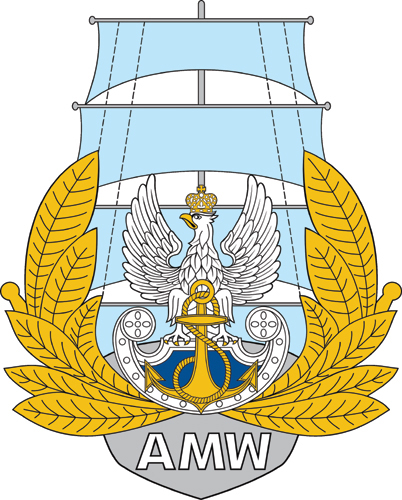 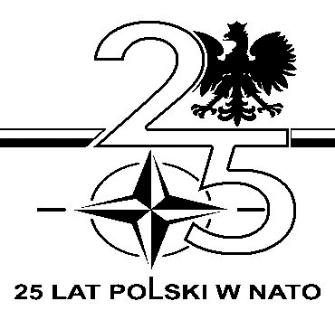   Akademia Marynarki Wojennejim. Bohaterów Westerplatteul. inż. Śmidowicza 6981-127 GDYNIAwww.amw.gdynia.plZAPRASZA DO ZŁOŻENIA OFERTY W POSTĘPOWANIUDostawa wyposażenia ACTP z podziałem na części: krzesła i fotele, laboratoryjno-specjalistyczne, socjalno-biurowe, specjalistyczno-warsztatowe, kriokomora wraz ze zbiornikiem na ciekły azot i instalacją
TRYB UDZIELENIA ZAMÓWIENIA: przetarg nieograniczonyPodstawa prawna: Ustawa z dnia 11.09.2019 r. - Prawo zamówień publicznych(Dz. U. z 2023 r. poz. 1605)                                                                                                              ZATWIERDZAMRektor-Komendant                                                                                                                                                                                          kontradmirał prof. dr hab. Tomasz SZUBRYCHTdnia  …… …………….. 2024 r.Opracowała: Sekcja Zamówień PublicznychROZDZIAŁ 1Nazwa oraz adres Zamawiającego, numer telefonu, adres poczty elektronicznej oraz strony internetowej prowadzonego postępowaniaNazwa oraz adres Zamawiającego, numer telefonu, adres poczty elektronicznej oraz strony internetowej prowadzonego postępowaniaNazwa:Nazwa:Akademia Marynarki Wojennej Adres:Adres:ul. inż. Śmidowicza 6981 – 127 GDYNIANumer telefonu:Numer telefonu:261262537Godziny urzędowania:Godziny urzędowania:od godz. 7.30 do godz. 15.30NIP:NIP:586-010-46-93REGON:REGON:190064136Adres poczty elektronicznej:Adres poczty elektronicznej:przetargi@amw.gdynia.pl Adres strony internetowej:Adres strony internetowej prowadzonego postępowaniaAdres strony internetowej:Adres strony internetowej prowadzonego postępowaniawww.amw.gdynia.plplatforma zakupowahttps://platformazakupowa.pl/Wykonawca zamierzający wziąć udział w postępowaniu o udzielenie zamówienia publicznego, zobowiązany jest posiadać konto na platformie zakupowej.Zarejestrowanie i utrzymanie konta na platformie zakupowej oraz korzystanie z platformy jest bezpłatne. platforma zakupowahttps://platformazakupowa.pl/Wykonawca zamierzający wziąć udział w postępowaniu o udzielenie zamówienia publicznego, zobowiązany jest posiadać konto na platformie zakupowej.Zarejestrowanie i utrzymanie konta na platformie zakupowej oraz korzystanie z platformy jest bezpłatne. platforma zakupowahttps://platformazakupowa.pl/Wykonawca zamierzający wziąć udział w postępowaniu o udzielenie zamówienia publicznego, zobowiązany jest posiadać konto na platformie zakupowej.Zarejestrowanie i utrzymanie konta na platformie zakupowej oraz korzystanie z platformy jest bezpłatne. platforma zakupowahttps://platformazakupowa.pl/ROZDZIAŁ 4Opis przedmiotu zamówieniaROZDZIAŁ 5Informacje o przedmiotowych środkach dowodowychROZDZIAŁ 6Termin wykonania zamówieniaROZDZIAŁ 7Podstawy wykluczenia, o których mowa w art. 108 ust. 1ROZDZIAŁ 8Informacje o warunkach udziału w postępowaniu o udzielenie zamówieniaROZDZIAŁ 9Wykaz podmiotowych środków dowodowychROZDZIAŁ 10Informacja o środkach komunikacji elektronicznej, przy użyciu, których Zamawiający będzie komunikował się z Wykonawcami, oraz informacje 
o wymaganiach technicznych i organizacyjnych sporządzania, wysyłania 
i odbierania korespondencji elektronicznejROZDZIAŁ 11Informacja o sposobie komunikowania się Zamawiającego z Wykonawcami w inny sposób niż przy użyciu środków komunikacji elektronicznej 
w przypadku zaistnienia jednej z sytuacji określonych w art. 65 ust. 1, art. 66 i art. 69ROZDZIAŁ 12Wskazanie osób uprawnionych do komunikowania się z WykonawcamiSekcja Zamówień PublicznychAnna PARASIŃSKA, Beata ŁASZCZEWSKA-ADAMCZAK, Rafał FUDALA, Sabina REDASekcja Zamówień PublicznychAnna PARASIŃSKA, Beata ŁASZCZEWSKA-ADAMCZAK, Rafał FUDALA, Sabina REDASekcja Zamówień PublicznychAnna PARASIŃSKA, Beata ŁASZCZEWSKA-ADAMCZAK, Rafał FUDALA, Sabina REDAROZDZIAŁ 13Termin związania ofertąROZDZIAŁ 14Opis sposobu przygotowania ofertyROZDZIAŁ 15Sposób oraz termin składania ofertROZDZIAŁ 16Termin otwarcia ofertROZDZIAŁ 17Sposób obliczenia cenyROZDZIAŁ 18Opis kryteriów oceny ofert, wraz z podaniem wag tych kryteriów i sposobu ocenyLp.KryteriumZnaczenie kryterium (%)Liczba możliwych do uzyskania punktów1.Cena oferty60do 60 punktów2.Okres gwarancji40do 40 punktówROZDZIAŁ 19Informacje o formalnościach, jakie muszą zostać dopełnione po wyborze oferty w celu zawarcia umowy w sprawie zamówienia publicznegoROZDZIAŁ 20Projektowane postanowienia umowy w sprawie zamówienia publicznego, które zostaną wprowadzone do treści tej umowyROZDZIAŁ 21Pouczenie o środkach ochrony prawnej przysługujących WykonawcyROZDZIAŁ 22Podstawy wykluczenia, o których mowa w art. 109 ust. 1, jeżeli Zamawiający je przewidujeROZDZIAŁ 23Opis części zamówienia, jeżeli Zamawiający dopuszcza składanie ofert częściowychROZDZIAŁ 24Liczba części zamówienia, na którą Wykonawca może złożyć ofertę, lub maksymalna liczbę części, na które zamówienie może zostać udzielone temu samemu Wykonawcy, oraz kryteria lub zasady, mające zastosowanie do ustalenia, które części zamówienia zostaną udzielone jednemu Wykonawcy, w przypadku wyboru jego oferty w większej niż maksymalna liczbie częściROZDZIAŁ 25Wymagania dotyczące wadium, w tym jego kwotę, jeżeli Zamawiający przewiduje obowiązek wniesienia wadiumROZDZIAŁ 26Informacje dotyczące zabezpieczenia należytego wykonania umowy, jeżeli Zamawiający je przewidujeROZDZIAŁ 27Informacje dotyczące ofert wariantowych, w tym informacje o sposobie przedstawiania ofert wariantowych oraz minimalne warunki, jakim muszą odpowiadać oferty wariantowe, jeżeli Zamawiający wymaga lub dopuszcza ich składanieROZDZIAŁ 28Liczba Wykonawców, z którymi zamawiający zawrze umowę ramową, jeżeli zamawiający przewiduje zawarcie umowy ramowej.ROZDZIAŁ 29Informacja o przewidywanych zamówieniach, o których mowa w art. 214 ust. 1 pkt 7 i 8, jeżeli zamawiający przewiduje udzielenie takich zamówieńROZDZIAŁ 30Informacje dotyczące przeprowadzenia przez Wykonawcę wizji lokalnej lub sprawdzenia przez niego dokumentów niezbędnych do realizacji zamówienia, o których mowa w art. 131 ust. 2 ustawy Prawo zamówień publicznych, jeżeli Zamawiający przewiduje możliwość albo wymaga złożenia oferty po odbyciu wizji lokalnej lub sprawdzeniu tych dokumentówROZDZIAŁ 31Informacje dotyczące walut obcych, w jakich mogą być prowadzone rozliczenia między Zamawiającym a wykonawcą, jeżeli Zamawiający przewiduje rozliczenia w walutach obcychROZDZIAŁ 32Informacje o uprzedniej ocenie ofert, zgodnie z art. 139, jeżeli zamawiający przewiduje odwróconą kolejność oceny.ROZDZIAŁ 33Informacja o przewidywanym wyborze najkorzystniejszej oferty 
z zastosowaniem aukcji elektronicznej wraz z informacjami, o których mowa w art. 230 ustawy Prawo zamówień publicznych, jeżeli Zamawiający przewiduje aukcję elektronicznąROZDZIAŁ 34Informacje dotyczące zwrotu kosztów udziału w postępowaniu, jeżeli Zamawiający przewiduje ich zwrotROZDZIAŁ 35Wymagania w zakresie zatrudnienia na podstawie stosunku pracy, 
w okolicznościach, o których mowa w art. 95ROZDZIAŁ 36Wymagania w zakresie zatrudnienia osób, o których mowa w art. 96 ust. 2 pkt 2, jeżeli Zamawiający przewiduje takie wymaganiaROZDZIAŁ 37Informacje o zastrzeżeniu możliwości ubiegania się o udzielenie zamówienia wyłącznie przez wykonawców, o których mowa w art. 94, jeżeli Zamawiający przewiduje takie wymaganiaROZDZIAŁ 38Informację o obowiązku osobistego wykonania przez Wykonawcę kluczowych zadań, jeżeli Zamawiający dokonuje takiego zastrzeżenia zgodnie z art. 60 i art. 121 ustawy Prawo zamówień publicznychROZDZIAŁ 39Wymóg lub możliwość złożenia ofert w postaci katalogów elektronicznych lub dołączenia katalogów elektronicznych do oferty, w sytuacji określonej w art. 93ustawy Prawo zamówień publicznychROZDZIAŁ 40Klauzula informacyjna z art. 13 RODO do zastosowania przez Zamawiających w celu związanym z postępowaniem o udzielenie zamówienia publicznegoROZDZIAŁ 41Regulacje „sankcyjne” ustaw i rozporządzeń dla wykonawcy / wykonawcy wspólnie ubiegającego się o udzielenie zamówienia publicznego, składanych na podstawie art. 125 ust. 1 oraz podmiotu udostępniającego zasoby, składanych na podstawie art. 125 ust. 5 ustawy z dnia 11 września 2021 rROZDZIAŁ 42ZałącznikiLp.SprzętIlośćCena jednostkowa nettoWartość nettoStawka VATCena jednostkowa bruttoWartość bruttoABC=B*CD=C*D=B*C*D1Rm1 - Regał magazynowy, zaczepowy, stalowy, ocynkowany, malowany proszkowy, półki z gładkich płyt wiórowych 16 mm, wym. 200x60x250 cm, wyposażony zgodnie z dokumentacją - dostawa i montaż3232Rm2 - Regał magazynowy, zaczepowy, stalowy, ocynkowany, malowany proszkowy, półki z gładkich płyt wiórowych 16 mm, wym. 100x60x250 cm, wyposażony zgodnie z dokumentacją  - dostawa i montaż2233Rm3 - Regał magazynowy, zaczepowy, stalowy, ocynkowany, malowany proszkowo, półki z gładkich płyt wiórowych 16mm, wym. 120x60x300 cm, wyposażony zgodnie z dokumentacją - dostawa i montaż3234Rm4 - Regał magazynowy, zaczepowy, stalowy, ocynkowany, malowany proszkowo, półki z gładkich płyt wiórowych 16mm, wym. 180x60x300 cm, wyposażony zgodnie z dokumentacją - dostawa i montaż6235Ss - Stół spawaliczny z regulacją wysokości, blat stalowy 15 mm wzmocniony żebrami, fazowane otwory w systemie 28- siatka 10x10, trzy rzędy otworów w ścianach bocznych, wym. 200x100x88-93 cm, wyposażony zgodnie z dokumentacją - dostawa i montaż1236Os - przejezdny system odciągowy, odciąg spawalniczy na ramieniu śr. 15 cm, wym. 65,5x65,5x140, wyposażony zgodnie z dokumentacją - dostawa i montaż2237Sw - Stół warsztatowy z imadłem, blat wykonany z płyt MDF 24 mm, obłożonej ocynkowaną blachą 1,5 mm, perforowana tablica narzędziowa wykonana z blachy 1,5 mm, perforacja kwadratowa 10mm x 10mm, dwie szafki z półkami i szufladami+półki, wym. 180x70x190 cm, wyposażony zgodnie z dokumentacją - dostawa i montaż3238Sw1 - stół warsztatowy 210x75x80, konstrukcja z profili stalowych 60x60mm malowana proszkowo RAL 7035;    blat MDF z PCV gr.40mm w kolorze czarnym, plastikowe krawędzie boczne, maks. obciązenie 1000kg; + płyta gumowa gładka na stół warsztatowy 210x75, gr. 5mm - dostawa i montaż2239Sw2 - stół warsztatowy 180x75x80, konstrukcja z profili stalowych 60x60mm malowana proszkowo RAL 7035;    blat MDF z PCV gr.40mm w kolorze czarnym, plastikowe krawędzie bocznemaks. obciązenie 1000kg; dodatkowa półka dla stołu dł.180cm, pojemność półki 40kg, malowana na kolor szry RAL 7035;   + płyta gumowa gładka na stół warsztatowy 180x75, gr. 5mm - dostawa i montaż32310Sw2 - Stół warsztatowy na kółkach, z profili stalowych, malowany proszkowo, wym. 150x80x84 cm, wyposażony zgodnie z dokumentacją - dostawa i montaż12311Sw3 - stół warsztatowy 150x75x80, konstrukcja z profili stalowych 60x60mm malowana proszkowo RAL 7035;    blat MDF z PCV gr.40mm w kolorze czarnym, plastikowe krawędzie bocznemaks. obciązenie 1000kg;  + płyta gumowa gładka na stół warsztatowy 150x75, gr. 5mm - dostawa i montaż12312Sw4 - stół warsztatowy 200x68,5x84, z drewnianym blatem bukowym o gr.40mm; nogi w konstrukcji stalowej    malowane proszkowo na kolor RAL 7035; maks. obciązenie blatu 400kg - dostawa i montaż12313Sw5 - stół warsztatowy 150x68,5x84, z drewnianym blatem bukowym o gr.40mm; nogi w konstrukcji stalowej    malowane proszkowo na kolor RAL 7035; maks. obciązenie blatu 400kg - dostawa i montaż12314Sw6 - stół warsztatowy 150x68,5x84, z drewnianym blatem bukowym o gr.40mm; nogi w konstrukcji stalowej    malowane proszkowo na kolor RAL 7035; maks. obciązenie blatu 400kg; kontenerek z szufladami mocowany    pod blatem, szuflady z blachy stalowej, nośność szuflady 40kg, zamykane na centralny zamek, kolor    niebieski RAL 5015 - dostawa i montaż12315Sw7 - stół warsztatowy 210x75x80cm; konstrukacja z profili stalowych 60x60mm malowanych proszkowo na kolor RAL 7015; blat roboczy MDF + PCV gr.40mm w kolorze czarnym (nośność 1000kg);- płyta gumowa gładka typu SBR z co najmniej jedną przekładką na stół warsztatowy;  gr. min. 5mm; 210x75cm - dostawa i montaż22316Sw8 - stół warsztatowy 150x75x80cm; konstrukacja z profili stalowych 60x60mm malowanych proszkowo na kolor    RAL 7015; blat roboczy MDF + PCV gr.40mm w kolorze czarnym (nośność 1000kg);- płyta gumowa gładka typu SBR z co najmniej jedną przekładką na stół warsztatowy;  gr. min. 5mm; 150x75cm - dostawa i montaż22317Sw9 - Stół warsztatowy wym. 210x75x80 cm, wyposażony zgodnie z dokumentacją - dostawa i montaż12318Rs - Regał stalowy 600x100x180 cm z profili 30x30x3, malowany proszkowo, wyposażony zgodnie z dokumentacją - dostawa i montaż12319Sz1 - Szafa przemysłowa o wzmocnionej konstrukcji, dwudrzwiowa, zgrzewana konstrukcja z blachy stalowej 1-1,2 mm, drzwi pełne z zamkiem kluczowym z pokrętłem i trzypunktowym ryglowaniem, wym. 102x50x200 cm, wyposażony zgodnie z dokumentacją - dostawa i montaż82320Sz1 - Szafa socjalna ubraniowa, wym. 42x50x180 cm, blacha stalowa 0,6 mm, malowana proszkowo, drążek wewnętrzny z wieszakami, wyposażona zgodnie z dokumentacją - dostawa i montaż102321Sz2 - Szafa socjalna ubraniowa, wym. 118x50x180 cm, blacha stalowa 0,6 mm, malowana proszkowo, drążek wewnętrzny z wieszakami, wyposażona zgodnie z dokumentacją - dostawa i montaż12322Sś - Stół ślusarski stalowy, kształtowniki stalowe 40x40, blat roboczy stalowy, malowany proszkowo, wyposażony zgodnie z dokumentacją - dostawa i montaż12323Kw - Krzesło warsztatowe z antypoślizgowym siedziskiem i oparciemz miękkiego poliuretanu wyposażone w dodatkową obręcz pod stopy, wyposażony zgodnie z dokumentacją - dostawa i montaż142324Sm - Stół montażowy na kółkach, wym. 210x80x80 cm - dostawa i montaż52325Bw - Biurko warsztatowe z szafką, konstrukcja z profili kwadratowych , blat z płyt laminowanych 18mm, wym. 150x75x75 cm, wyposażone zgodnie z dokumentacją - dostawa i montaż22326W - Wieszak na skafandry , z profili stalowych 30x30mm, walowany proszkowo, dł. 290 cm, wys. 200 cm, wyposażony zgodnie z dokumentacją - dostawa i montaż12327Rw1 - szafka wisząca 119x20x60; konstrukcja spawana z blachy stalowej 0,7-0,8mm; wyposażenie 6 półek,   perforowana tylna część szafki; malowana farbą na kolor szary (RAL 7001) i niebieski (RAL 5015) - dostawa i montaż22328Rw2 - kontener warsztatowy 56,5x58x67 z blachy stalowej malowanej proszkowo na kolor szary i niebieski,   kontener mobilny (na kółkach) z 5 szuflladami - dostawa i montaż62329Rw3 - szafa spawana 100x43,5x199; blacha stalowa malowana proszkowo RAL 7035, drzwi wzmocnione    stalowym profilem z zamkiem cylindrycznym; wewnątrz 4 półki i zamykana skrytka;   + nadstawka na szafę 100x43,5x46,5cm, konstrukcja z blachy stalowej, 1 półka z możliwością regulacji,    drzwi zamykane na kluczyk, malowana proszkowo na kolor RAL 7035 - dostawa i montaż12330Rw4 - szafa spawana 100x43,5x199; blacha stalowa malowana proszkowo RAL 7035, drzwi wzmocnione    stalowym profilem z zamkiem cylindrycznym; wewnątrz 4 półki o nośności do 60kg;   + nadstawka na szafę 100x43,5x46,5cm, konstrukcja z blachy stalowej, 1 półka z możliwością regulacji,    drzwi zamykane na kluczyk, malowana proszkowo na kolor RAL 7035 - dostawa i montaż32331Rw5 - szafa ze szklanymi drzwiami, 92x40x195; konstrukcja spawana malowana proszkow RAL 7035; rama drzwi    wypełniona hartowanym szkłem grubości 5 mm; nośność półki 60 kg - dostawa i montaż12332Rw6 - regał paletowy podstawowy 180x110x330cm; rama z ocynkowanych stalowych profili z otworami wykończonych    farbą proszkową w kolorze pomarańczowym RAL 2001; regulacja wysokości w odstępach 50 mm; nośniki regałów    paletowych 2250 kg, półki z płyty wiórowej 180x100x3cm - dostawa i montaż12333Rw7 - regał paletowy dodatkowy 180x110x330cm; rama z ocynkowanych stalowych profili z otworami wykończonych    farbą proszkową w kolorze pomarańczowym RAL 2001; regulacja wysokości w odstępach 50 mm; nośniki regałów    paletowych 2250 kg, półki z płyty wiórowej 180x100x3cm - dostawa i montaż12334Rw8 - wózek platformowy 300kg; platforma wym. 91x61 - dostawa i montaż12335Rw10 - szafa półkowa 50,5x60x195cm, blacha stalowa malowana proszkowo - korpus szary RAL 7035,   drzwi niebieskie RAL 5012; maks. obciążenie korpusu 800kg, półki 100kg - dostawa i montaż12336Rw11 - szafa szufladowa 95x60x195cm, blacha stalowa malowana proszkowo - korpus szary RAL 7035,   drzwi niebieskie RAL 5012; maks. obciążenie korpusu 800kg; górna połowa szafy, ściany boczne   i wewnętrzne strony drzwi wyposażone w perforowane panele do mocowania uchwytów na narzędzia - dostawa i montaż12337Rw12 - szafa półkowa 95x60x195cm, blacha stalowa malowana proszkowo - korpus szary RAL 7035,   drzwi niebieskie RAL 5012; maks. obciążenie korpusu 800kg, półki 100kg; ściany boczne   i wewnętrzne strony drzwi wyposażone w perforowane panele do mocowania uchwytów na narzędzia - dostawa i montaż12338Rw13 - regał magazynowy półkowy 100x80xh250cm, 4 półki    z płyty wiórowej surowej; nośność półki 500kg, całkowita  nośność regału 2000kg;rozstaw perforacji słupa 50mm;  konstrukcja stalowa malowana proszkowo - dostawa i montaż22339Rw14 - regał magazynowy półkowy 140x80xh250cm, 5 półek    z płyty wiórowej surowej; nośność półki 350kg, całkowita  nośność regału 2000kg; rozstaw perforacji słupa 50mm;  konstrukcja stalowa malowana proszkowo - dostawa i montaż12340Rw15 - regał magazynowy półkowy 190x60xh250cm, 5 półek   z płyty wiórowej surowej; nośność półki 250kg, całkowita  nośność regału 2000kg;rozstaw perforacji słupa 50mm;  konstrukcja stalowa malowana proszkowo - dostawa i montaż12341Rw16 - szafa warsztatowa 95x60x195 (2 półki, 6 szuflad);  szafa stalowa malowana proszkowo na kolor szary   RAL 7035 i niebieski RAL 5012; drzwi zamykane na  zamek; szuflady na prowadnicach kulkowych, pełne  wysunięcie; nośność szuflad i półek 50kg;   + szafa metalowa 95x40x80 (stawiana na górze szafy);   1 półka, nośność 60kg; drzwi zamykane na zamek;   szafa stalowa malowana proszkowo - dostawa i montaż12342Rw17 - szafa warsztatowa 95x60x195 (4 półki); szafa    stalowa malowana proszkowo na kolor szary   RAL 7035 i niebieski RAL 5012; drzwi zamykane na  zamek; szuflady na prowadnicach kulkowych, pełne  wysunięcie; nośność półek 50kg;   + szafa metalowa 95x40x80 (stawiana na górze szafy);   1 półka, nośność 60kg; drzwi zamykane na zamek;   szafa stalowa malowana proszkowo - dostawa i montaż22343RA   REGAŁ ARCHIWALNY- 255x75x30cm   - regał metalowy do przechowywania dokumentów   - kolor szary RAL 7035- dostawa i montaż242344Dr - drabina aluminiowa 3x7 (trzy segmenty po 7 szczebli); obciążenie maks. 150kg/szczebel; długość magazynowa   (po złożeniu) 1,9m; maks. długość drabiny (po rozsunięciu) 4,25m; waga ok. 10kg; szer. najszerszego elementu   44cm, długość stabilizatora 75cm; mocne stalowe prowadnice, poliamidowe rolki prowadzące, antypoślizgowe stopki + szeroki stabilizator - dostawa i montaż1Lp.SprzętIlośćCena jednostkowa nettoWartość nettoStawka VATCena jednostkowa bruttoWartość bruttoABC=B*CD=C*D=B*C*D1K1 - fotel gabinetowy na kółkach; siedzisko tapicerowane (ekoskóra, kolor czarny);  podstawa pięcioramienna, aluminiowa polerowana; podłokietniki stal    chromowana z nakładkami tapicerowanymi; podnośnik pneumatyczny  - dostawa i montaż3232K1 - krzesło; 55x75x89 cm; nogi krzeseł - stal malowana (kolor szary), oplot ramy krzeseł - lina polipropylenowa  - dostawa i montaż6233K2 - krzesło konferencyjne , nogi i rama stal chromowana, oparcie i siedzisko   tapicerowane (ekoskóra) w kolorze czarnym  - dostawa i montaż10234K3 - fotel biurowy na kółkach; siedzisko tapicerowane (materiałowe,kolor czarny),    podstawa pięcioramienna, aluminiowa polerowana; podłokietniki stal    chromowana z nakładkami tapicerowanymi; podnośnik pneumatyczny  - dostawa i montaż9235K4 - fotel biurowy, siedzisko tapicerowane (materiałowe, kolor jasny szary),   podstawa pięcioramienna z tworzywa sztucznego w kolorze czarnym, podłokietniki z tworzywa sztucznego w kolorze czarnym; podnośnik pneumatyczny - dostawa i montaż14236K5 - krzesło; rama stalowa chromowana, siedzisko i oparcie tapicerowane   (materiałowe, kolor jasno szary)  - dostawa i montaż12237K6 - Krzesło laboratoryjne ( z podnóżkiem), wyposażone zgodnie z dokumentacją - dostawa i montaż9238K6 - krzesła - siedzisko ze sklejki bukowej giętej, laminowanej, nóżki - stalowe rurki chromowane, wyposażone zgodnie z dokumentacją - dostawa i montaż10239Fl - Fotel lekarski z podnóżkiem i kółkami, podstawa metalowa chromowana, siedzisko i oparcie tapicerowane      eko-skórąkolor czarny, wysokość i oparcie siedziska regulowane - dostawa i montaż22310K7 - krzesła - siedzisko ze sklejki bukowej giętej, laminowanej (kolor szary); nóżki - stalowe chromowane - dostawa i montaż202311K3 FOTEL BIUROWY fotel na kółkach; siedzisko tapicerowane (materiałowe, kolor czarny),    podstawa pięcioramienna, aluminiowa polerowana; podłokietniki stal    chromowana z nakładkami tapicerowanymi; podnośnik pneumatyczny - dostawa i montaż12312K5 - krzesło z siedziskiem ze sklejki drewnianej zabezpieczone lakierem, nogi stalowe chromowane - dostawa i montaż102313K7 - fotel biurowy bez podłokietników, antystatyczny; siedzisko materiał w kolorze ciemno szarym, podstawa   stalowa chromowana; nośność 130kg; wszystkie elementy (w tym tkanina i koła)przewodzace - dostawa i montaż32314K7' - fotel biurowy antystatyczny (krzesło robocze o wysokim standardzie zaprojektowane do rozpraszania elektryczności  statycznej z miejsca pracy dzięki obecności komponentów elektronicznych i lotnych substancji chemicznych); siedzisko  tapicerowane, kolor ciemno szary; podstawa stalowa czarna; mechanizm synchroniczny - dostawa i montaż42315K8 - fotel biurowy z podłokietnikami, antystatyczny; siedzisko materiał w kolorze ciemno szarym, podstawa   stalowa chromowana; nośność 130kg; wszystkie elementy (w tym tkanina i koła)przewodzace - dostawa i montaż22316K8 - krzesło - siedzisko z polipropylenu w kolorze szarym, struktura antyposlizgowa; nóżki metalowe, chromowane - dostawa i montaż52317K8' - fotel biurowy antystatyczny z podłokietnikiem (krzesło robocze o wysokim standardzie zaprojektowane do rozpraszania  elektryczności statycznej z miejsca pracy dzięki obecności komponentów elektronicznych i lotnych substancji    chemicznych); siedzisko tapicerowane, kolor ciemno szary; podstawa stalowa czarna; mech. synchroniczny - dostawa i montaż22318K9 - krzesło, nogi drewniane dębowe pokryte    bezbarwnym lakierem; siedzisko z giętej    sklejki bukowej, pokrycie tapicerowane w kolorze szarym - dostawa i montaż42319KK Krzesło konferencyjne z pulpitem - siedzisko i oparcie (kubełek) - sklejka bukowa z okleiną CPL kolor antracyt   - tapicerowana nakładka na siedzisku, kolor szary - konstrukcja chromowana , wyposażone zgodnie z dokumentacją- dostawa i montaż302320KL Krzesło lekcyjne - siedzisko i oparcie (kubełek) - sklejka bukowa z okleiną CPL kolor antracyt   - tapicerowana nakładka na siedzisku, kolor szary   - konstrukcja chromowana, wyposażone zgodnie z dokumentacją- dostawa i montaż202321K3 FOTEL BIUROWY NA KÓŁKACH  - siedzisko tapicerowane (materiałowe,  kolor czarny);    - podstawa pięcioramienna,  aluminiowa polerowana;  - podłokietniki stal chromowana  z nakładkami tapicerowanymi;  - podnośnik pneumatyczny- dostawa i montaż223Lp.SprzętIlośćCena jednostkowa nettoWartość nettoStawka VATCena jednostkowa bruttoWartość bruttoABC=B*CD=C*D=B*C*D1Dyg1 - Dygestorium 150x90x210 cm, stelaż z profilu stalowego 30x30mm, komora robocza w całości ze stali - całośc malowana farbą epoksydową, blat roboczy lita ceramika techniczna, okno przednie szkło bezpieczne, przesuwne pionowe, wyposażone zgodnie z dokumentacją - dostawa i montaż1232Dyg2 - Dygestorium 120x90x210 cm, stelaż z profilu stalowego 30x30mm, komora robocza w całości ze stali - całośc malowana farbą epoksydową, blat roboczy lita ceramika techniczna, okno przednie szkło bezpieczne, przesuwne pionowe, wyposażone zgodnie z dokumentacją - dostawa i montaż1233Dyg3 - DYGESTORIUM  90x80x210cm, stelaż    konstrukcyjny z profilu stalowego 30x30mm, komora robocza w całości    ze stali - całość malowana farbą epoksydową; blat roboczy lita ceramika  techniczna, okno przednie szkło bezpieczne przesuwne pionowo, wyposażone zgodnie z dokumentacją - dostawa i montaż1234Sl - Stół laboratoryjny wyspowy z szafkami, z nadstawką blatową z półkami, oświetlenie LED, wym. 300x120x80 cm wyposażony zgodnie z dokumentacją - dostawa i montaż1235B16 - biurko lekarskie 140x75x75cm; stelaż na profilach stalowych, blat MDF  laminowany gr. 25mm; kontenerek na 3 szuflady,panel przedni i boczne; kolor biały - dostawa i montaż1236Lab1 - Szafa ubraniowa, wym. 80x40x200 cm, wyposażona zgodnie z dokumentacją - dostawa i montaż3237Lab2 - Stół do pracy, wym. 150x70x90 cm, wyposażona zgodnie z dokumentacją - dostawa i montaż2238Lab3 - Szafki wiszące otwarte, wym. 60x30x80 cm, wyposażona zgodnie z dokumentacją - dostawa i montaż6239Lab4 - Zabudowa laboratoryjna przyścienna, wym. 516x70x90 cm, wyposażona zgodnie z dokumentacją - dostawa i montaż12310Lab5 - Zabudowa laboratoryjna przyścienna, wym. 126x70x90 cm, wyposażona zgodnie z dokumentacją - dostawa i montaż12311Lab6 - Stanowisko do mycia dwukomorowe (zlew i bateria uwzględnione w dziale "Biały montaż" w zakresie Instalacji sanitarnych), wym. 120x70x90 cm, wyposażona zgodnie z dokumentacją - dostawa i montaż22312Lab7 - Szafa na odczynniki chemiczne, wym. 100x45x190 cm, wyposażona zgodnie z dokumentacją - dostawa i montaż22313Lab8 - Zabudowa laboratoryjna przyścienna, wym. 700x70x90 cm, wyposażona zgodnie z dokumentacją - dostawa i montaż12314Lab9 - Zabudowa laboratoryjna przyścienna, wym. 146x60x90 cm, wyposażona zgodnie z dokumentacją - dostawa i montaż12315Lab10 - Zabudowa laboratoryjna przyścienna, wym. 90x60x90 cm, wyposażona zgodnie z dokumentacją - dostawa i montaż12316Lab11 - Zabudowa laboratoryjna przyścienna, wym. 60x70x90 cm, wyposażona zgodnie z dokumentacją - dostawa i montaż12317Lab12 - Stół do pracy z odczynnikami żrącymi, wym. 120x70x90 cm, wyposażona zgodnie z dokumentacją - dostawa i montaż12318Lab13 - Szafa na odczynniki chemiczne, wym. 80x45x190 cm, wyposażona zgodnie z dokumentacją - dostawa i montaż12319Lab14 - Regały na dokumenty, wym. 90x35x200 cm, wyposażona zgodnie z dokumentacją - dostawa i montaż22320Lab15 - Stół do pracy, wym. 160x80x75 cm, wyposażona zgodnie z dokumentacją - dostawa i montaż12321Lab16 - Szafa ubraniowa ze stali nierdzewnej, wym. 40x100x200 cm, wyposażona zgodnie z dokumentacją - dostawa i montaż12322Lab17 - Zabudowa laboratoryjna przyścienna ( zlew i bateria uwzględnione w dziale "Biały montaż" w zakresie Instalacji sanitarnych), wym. 478x70x90 cm, wyposażona zgodnie z dokumentacją - dostawa i montaż12323Lab18 - Zabudowa laboratoryjna przyścienna, wym. 210x70x90 cm, wyposażona zgodnie z dokumentacją - dostawa i montaż12324Lab19 - Zabudowa laboratoryjna przyścienna, wym. 210x70x90 cm, płyta wagowa antywibracyjna umieszczona w blacie stołu, wyposażona zgodnie z dokumentacją - dostawa i montaż12325Lab20 - Stół do pracy, wym. 150x70x90 cm, wyposażony zgodnie z dokumentacją - dostawa i montaż22326Lab21 - Szafa laboratoryjna, wym. 60x60x180 cm, wyposażona zgodnie z dokumentacją - dostawa i montaż12327Lab22 - Szafa ubraniowa, wym. 60x60x200 cm, wyposażona zgodnie z dokumentacją - dostawa i montaż12328Lab23 - Szafka umywalkowa, wym. 85x60x90 cm, wyposażona zgodnie z dokumentacją - dostawa i montaż12329Lab24 - Szafa na butle z azami, wym. 120x45x190 cm, wyposażona zgodnie z dokumentacją - dostawa i montaż32330Lab25 - Stół roboczy ze stali nierdzewnej, wym. 120x76x90 cm, odporny na czynniki chemiczne, wyposażony zgodnie z dokumentacją - dostawa i montaż12331Lab27 - Stół roboczy ze stali nierdzewej, wym. 150x76x90 cm, odporny na czynniki chemiczne, wyposażony zgodnie z dokumentacją - dostawa i montaż12332Lab28 - Stół roboczy ze stali nierdzewej, wym. 90x76x90 cm, odporny na czynniki chemiczne, wyposażony zgodnie z dokumentacją - dostawa i montaż12333Lab29 - Stół roboczy ze stali nierdzewej, wym. 120x76x90 cm, odporny na czynniki chemiczne, wyposażony zgodnie z dokumentacją - dostawa i montaż22334Lab30 - Kontenerek podbiurkowy ze stali nierdzewnej, mobilny na kółkach z blokadą, 3 szuflady, wyposażony zgodnie z dokumentacją - dostawa i montaż12335Lab31 - Stół roboczy ze stali nierdzewej, wym. 150x76x90 cm, odporny na czynniki chemiczne, wyposażony zgodnie z dokumentacją - dostawa i montaż12336Lab32 - Regał ze stali nierdzewej, wym. 140x60x180 cm, cztery stałe półki, odporny na czynniki chemiczne, wyposażony zgodnie z dokumentacją - dostawa i montaż12337Lab33 - Mobliny regał ze stali nierdzewej, wym. 100x50x160 cm, trzy stałe półki, kólka fi 90, odporny na czynniki chemiczne, wyposażony zgodnie z dokumentacją - dostawa i montaż12338Lab34 - Szafa ubraniowa ze stali nierdzewnej 40x120x200 cm, wieszaki i półki na odzież, wyposażona zgodnie z dokumentacją - dostawa i montaż12339Lab36 - Szafa laboratoryjna 100x60x180 cm, wyposażona zgodnie z dokumentacją - dostawa i montaż12340K7 - Krzesło laboratoryjne, siedzisko wym. 46x42, oparcie wym. 41x31 cm, segulacja siedziska, podnośnik pneumatyczny, wyposażone zgodnie z dokumentacją - dostawa i montaż82341Łsz - Elektryczne łóżko szpitalne wykonane z tworzywa oraz profili stalowych, dł. 216 cm, szer. 95 cm, wys. 40-74 cm, wyposażone zgodnie z dokumentacją - dostawa i montaż22342Pm - Panel medyczny jednostanowiskowy, wykonany z aluminium, malowany proszkowo; panel podzielony na dwa            kanały górny i dolny - w górnym punkty poboru gazów: tlen, sprężone powietrze, próżnia; w dolnym oświetlenie   oraz 4 gniazda elektryczne ; panel montowany 160cm nad podłogą; wym: dł.160cm, szer.10cm, wys.16cm - dostawa i montaż22343Prw - Parawan medyczny, podwieszany, sufitowy; szyny z duraluminium; zasłony z niepalnej, antybakteryjnej dł. 6,5mb - dostawa i montaż12344Mm - Stolik medyczny, rama z profili stalowych 20x20, dwie półki ze stali nierdzewnej; kolor biały; górny blat wym. 54,5 x 54,5, dolny blat wym. 54 x 54, dwie nóżki i dwa kółka podwójne - dostawa i montaż12345Szm1 - Szafa medyczna z 4 półkami, wykonana z blachy malowanej proszkowo na kolor RAL 7035, jedno uchylne               skrzydło na zawiasach kołkowych, drzwi z szybą hartowaną, z zamkiem baskwilowym szer. 60cm, gł. 45cm, wys. 180cm - dostawa i montaż12346Szm2 - Szafa medyczna z 5 półkami, wykonana z blachy malowanej proszkowo na kolor RAL 7035, jedno uchylne skrzydło na zawiasach kołkowych, drzwi z szybą hartowaną, z zamkiem baskwilowym szer. 60cm, gł. 45cm, wys. 200cm - dostawa i montaż12347Szm3 - Szafa stojąca oszklona, wykonana z blachy malowanej proszkowo na kolor RAL 7035, jedno uchylne skrzydło na zawiasach kołkowych, drzwi z szybą hartowaną, z zamkiem baskwilowym; szer. 45cm, gł. 45cm, wys. 180cm - dostawa i montaż12348Koz - Kozetka medyczna z regulacją wysokości, regulacją podgłówka, rama z rur kwadratowych powlekanych,               kolor biały, tapicerka z eko-skóry kolor czarny, wy: dł. 190cm x szer.  62cm x wys. 66cm - dostawa i montaż12349No - Nosze transportowe z systemem hydraulicznym, na kółkach, opuszczane poręcze boczne, Wymiary dł. 198 cm szer. 56 cm wys. od 56cm 106cm - dostawa i montaż12350Biu - Biurko na metalowym stelażu z kontenerkiem, konstrukcja z profili stalowych malowanych proszkowo kolor biały, blat 25mm pokryty laminatem w kolorze szarym; kontenerek 2 szufladowy metalowy w kolorze szarym; wym. biurka dł.160 x szer.80 x wys.78 cm - dostawa i montaż12351Pbi - Półka wisząca w formie 5 otwartych wnęk, płyta laminowana 18mm, obrzeża wykończone okleiną ,  kolor biały; wym: szer.110 x gł.25 x wys.50 cm - dostawa i montaż12352Kos - Blok 4 zbiorników na odpady medyczne, z klapą, materiał polietylen, 160 x 30 x 80cm  - dostawa i montaż12353SM - szafa medyczna przeszklona, jednodrzwiowa,180x60x45cm; korpus   wykonany z blachy gr.0,8mm, drzwi metalowe z wypełnieniem ze szkła  hartowanego, półki wewnętrzne szklane; uchwyt drzwiowy z zamkiem   ryglującym; kolor jasno szary RAL 7035 - dostawa i montaż12354Reh  - jezdny podnośnik rehabilitacyjny kąpielowo transportowy; o udźwigu do  150kg, czteropunktowy wieszak do mocowania kosza transportowego;   elektryczny (akumulatorowy), podnoszenie i opuszczanie za pomocą   przewodowego pilota; masa całkowita 43kg, min. przestrzeń manewrowa  140x140 - dostawa i montaż123Lp.SprzętIlośćCena jednostkowa nettoWartość nettoStawka VATCena jednostkowa bruttoWartość bruttoABC=B*CD=C*D=B*C*D1S1 - stół okrągły ø90cm , h=75cm; blat płyta MDF laminowana, kolor okleiny   orzech, noga metalowa malowana na kolor czarny (mat) - dostawa i montaż1232S1 - stolik kawowy; 74x74x34 cm; technorattan (kolor szary), blat szklany - dostawa i montaż1233S2 - stolik kawowy 60x60x60cm; konstrukcja metalowa malowana na kolor czarny  (mat), blat szklany - dostawa i montaż1234S2 - stolik kawowy; 80x60x42 cm; technorattan (kolor szary) - dostawa i montaż1235S3 - stolik kawowy 50x50x45cm; konstrukcja metalowa malowana na kolor czarny  (mat), blat szklany - dostawa i montaż3236S3 - stół; 180x100x76 cm; rama, nogi stołu - stal malowana (kolor szary), blat mieszanka kamienia i tworzyw sztucznych - dostawa i montaż1237S6 - stół 120x70x75cm, blat ze sklejki bukowej (25mm)  pokrytej laminatem w kolorze białym, nogi z drewna  bukowego w kolorze naturalnym - dostawa i montaż2238S8 - stół okrągły, ø110cm, h=75cm; nogi    drewniane dębowe pokryte bezbarwnym lakierem;   blat ze sklejki naturalnej bukowej 25mm, pokryty laminatem w kolorze szarym - dostawa i montaż1239SzT SZAFA DWUDRZWIOWA NA DOK. "TAJNE", wyposażona zgodnie z dokumentacją  - dostawa i montaż12310SzŚT SZAFA DWUDRZWIOWA NA DOK. "ŚCIŚLE TAJNE" , wyposażona zgodnie z dokumentacją  - dostawa i montaż12311Pbi1 - Półka wisząca w formie 10 otwartych wnęk, płyta laminowana 16-22mm, wym. 110x60x50, wyposażona zgodnie z dokumentacją - dostawa i montaż32312B1 - biurko 210x92x75cm z blatem pomocniczym narożnym;  płyta MDF laminowana, kolor okleiny ORZECH; przepust kablowy; uwaga - zachować charakterystyczny  kształt mebla - dostawa i montaż12313B2 - blat dostawiany do biurka głównego 100x60x75cm, płyta MDF laminowana,   kolor okleiny ORZECH - dostawa i montaż12314B3 -  szafka podblatowa z szufladami 90x50x71cm; płyta MDF laminowana,   kolor okleiny ORZECH, uchwyty aluminiowe - dostawa i montaż12315B4 - biurko sekretariatu 160x80x75cm (półka na klawiaturę + wieszak komputerowy)   nogi metalowe malowane proszkowo (RAL 9006);  płyta MDF laminowana, kolor  okleiny ORZECH; przepust kablowy; panel maskujący przedni i boczny - dostawa i montaż12316B5 - blat dostawiany 160x60x75; nogi metalowe malowane proszkowo (RAL 9006);   płyta MDF laminowana, kolor okleiny ORZECH - dostawa i montaż12317B6 - kontenerek podblatowy 45x50x60 (3 szuflady zamykane na kluczyk); płyta MDF  laminowana, kolor ORZECH - dostawa i montaż12318B7 - półka (regał otwarty) 80x30x50cm); płyta MDF laminowana, kolor ORZECH - dostawa i montaż32319B9 - biurko narożne 185x165x75cm z półką na klawiaturę;  płyta MDF    laminowana, kolor okleiny antracyt (ciemno szary, z rysunkiem drewna);przepust kablowy w blacie - dostawa i montaż32320B10 - kontenerek podblatowy 45x50x60 (3 szuflady zamykane na kluczyk);    płyta MDF laminowana, kolor  antracyt (ciemno szary, z rysunkiem drewna) - dostawa i montaż32321B11 - biurko 160x70x75cm, stelaż metalowy malowany proszkowo (RAL 9006)    z panelem przednim; płyta MDF laminowana, kolor okleiny szary;    wieszak na  komputer i półka na klawiaturę; blat gr. 25mm z przepustem    na kable i korytkiem na kable - dostawa i montaż142322B12 - blat dostawiany 120x50x75, stelaż metalowy malowany proszkowo    (RAL 9006); płyta MDF laminowana, kolor okleiny szary; blat gr. 25mm - dostawa i montaż82323B13 - kontenerek podblatowy 45x50x60 (3 szuflady); płyta MDF laminowana,    kolor  biały  - dostawa i montaż62324B14 - blat dostawiany 140x50x75, stelaż metalowy malowany proszkowo    (RAL 9006); płyta MDF laminowana, kolor okleiny szary; blat gr. 25mm - dostawa i montaż62325B16 - biurko proste, wym. 160x80x72 cm, blat laminat 25mm, nogi metalowe, malowane proszkowo, wyposażone zgodnie z dokumentacją - dostawa i montaż22326B17 - kontenerek dostawka, wym. 40x80x72 cm, 4 szuflady, laminat, wyposażony zgodnie z dokumentacją - dostawa i montaż22327B18 - kontenerek na kółkach, wym. 40x60x60 cm, 3 szuflady, laminat, wyposażony zgodnie z dokumentacją - dostawa i montaż22328B19 - Biurko w konstrukcji płytowej, 160x70x76cm,   płyta meblowa laminowana w kolorze szarym - dostawa i montaż12329B20 - Biurko w konstrukcji płytowej, 80x70x76cm,      płyta meblowa laminowana w kolorze szarym - dostawa i montaż12330B21 - Biurko (blat) 180x70x75cm, stelaż metalowy chromowany, blat płyta MDF laminowana, kolor okleiny DĄB CIEMNY   wieszak na komputer, półka na klawiaturę - dostawa i montaż12331B22 - Regał wiszący 30x90x50; regał otwary z półkami do przechowywania korespondencji i próbek; płyta MDF    laminowana, kolor DĄB CIEMNY - dostawa i montaż12332Bp11 - biurko 160x70x75cm, stelaż metalowy malowany proszkowo (RAL 9006)    z panelem przednim; płyta MDF laminowana, kolor okleiny antracyt (ciemno   szary, z rysunkiem drewna); wieszak na komputer i półka na klawiaturę; blat    gr. 25mm z przepustem na kable i korytkiem na kable - dostawa i montaż12333Bp12 -  blat dostawiany 120x50x75, stelaż metalowy malowany proszkowo    (RAL 9006); płyta MDF laminowana, kolor okleiny antracyt (ciemno    szary, z rysunkiem drewna); blat gr. 25mm - dostawa i montaż12334Bp13 - kontenerek podblatowy 45x50x60 (3 szuflady); płyta MDF laminowana,    kolor  antracyt (ciemno szary, z rysunkiem drewna) - dostawa i montaż12335P1 - pufa; 70x70x30 cm; siedzisko tapicerowane (kolor szary)  - dostawa i montaż32336R1 - regał wysoki  otwarty 80x42x200cm; płyta MDF laminowana, kolor okleiny   ORZECH; półki na dokumenty / książki z możliwością regulowania wys - dostawa i montaż12337R2 - regał wysoki 80x30x200cm; zamykana szafa dwudrzwiowa na dokumenty;   drzwi pełne zamykane na zamek; płyta MDF laminowana, kolor ORZECH - dostawa i montaż22338R3 - regał niski 30x80x80; szafka zamykana + jedna półka otwarta; płyta MDF   laminowana, kolor ORZECH;uchwyty aluminiowe - dostawa i montaż32339R4 - szafa ubraniowa zamykana 80x35x200; płyta MDF laminowana, kolor okleiny   biały (korpus), szary (fronty); uchwyty aluminiowe - dostawa i montaż222340R4' - szafa ubraniowa zamykana 80x35x200; płyta MDF laminowana, kolor okleiny  ORZECH; wewnątrz drążek na ubrania i półki;uchwyty aluminiowe - dostawa i montaż32341R5 - regał wysoki  zamykany 80x35x200cm; płyta MDF laminowana, kolor biały;   wewnętrzne półki na dokumenty z możliwością regulowania wysokości; uchwyty aluminiowe - dostawa i montaż92342R5' - regał wysoki  otwarty 80x35x200cm; płyta MDF laminowana, kolor biały;   wewnętrzne półki na dokumenty z możliwością regulowania wysokości - dostawa i montaż72343R6 - regał niski 35x80x110; szafka zamykana + jedna półka otwarta; płyta MDF   laminowana, kolor biały - dostawa i montaż182344R8 - szafa biurowa, 100x30x200 cm, laminat, wyposażona w 5 półek + nadstawka szafy, wym. 100x30x50 cm, laminat, wyposażone zgodnie z dokementacją - dostawa i montaż32345R9 - szafki wiszące zamykane, 70x30x100 cm, laminat, wyposażone zgodnie z dokumentacją - dostawa i montaż22346R10 - regał biurowy niski 120x40x100 cmz drzwiami przesuwnymi, laminat, wyposażony zgodnie z dokumentacją - dostawa i montaż12347R11 - szafka meblowa wisząca zamykana szer.70xwys.75xgł.30cm; płyta meblowa MDF laminowany w kolorze ciemno   szarym RAL 7015; wewnątrz 2 półki- dostawa i montaż52348R12 - szafka meblowa stojąca zamykana szer.80xwys.85xgł.40cm; płyta meblowa MDF laminowany w kolorze ciemno    szarym RAL 7015; wewnątrz 2 półki- dostawa i montaż12349R13 - szafka meblowa wisząca zamykana szer.80xwys.75xgł.20cm; płyta meblowa MDF laminowany w kolorze ciemno   szarym RAL 7015; wewnątrz 2 półkii- dostawa i montaż12350R14 - regał otwarty z półkami szer.80xwys.220xgł.40cm; płyta meblowa MDF laminowany w kolorze ciemno szarym RAL 7015; półki co 35-40cm- dostawa i montaż12351R15 - szafa zamykana z półkami 60x50x200; płyta MDF laminowana w kolorze szarym - dostawa i montaż12352R16 - szafka biurowa niska zamykana z półkami 120x40x90; płyta MDF laminowana w kolorze szarym - dostawa i montaż22353R17 - szafa zamykana z półkami, dwudrzwiowa, 180x80x45; zamykana na   zamek; MDF laminowany, kolor RAL 7035 - dostawa i montaż12354R18 - szafa ubraniowa; 60x120x200; płyta laminowana   w okleinie w kolorze dąb jasny - dostawa i montaż22355R19 - szafa biurowa z półkami, wym. 190x80x40 cm, wyposażona zgodnie z dokumentacją - dostawa i montaż82356R20 -  Szafka wisząca zamykana, 80x36x50cm, korpus płyta meblowa laminowana w kolorze szarym, zamknięcie żaluzja meblowa podnoszona do góry, kolor aluminium - dostawa i montaż32357R21 - Szafka stojąca niska zamykana, 80x50x76, korpus płyta meblowa laminowana w kolorze szarym, zamknięcie  żaluzja meblowa przesuwna lewa, kolor aluminium; wewnątrz półka - dostawa i montaż22358R22 - Szafa ubraniowa zamykana 80x40x200; płyta MDF laminowana, kolor okleiny DĄB CIEMNY; wewnątrz drążek na ubrania i półki; uchwyty aluminiowe - dostawa i montaż12359R22 - Szafa biurowa zamykana, 80x36x185, płyta meblowa laminowana w kolorze szarym, uchwyty aluminiowe; szafa  4-drzwiowa  (podział na część górną i dolną); wewnętrzne    półki z możliwością regulacji wysokości - dostawa i montaż32360R23 - Regał wysoki 80x40x200cm; zamykana szafa dwudrzwiowa na dokumenty;  drzwi pełne zamykane na zamek; płyta MDF laminowana, kolor DĄB CIEMN - dostawa i montaż12361R24,PW-W23 - Szafka podumywalkowa 70x70x40cm, płyta MDF laminowana, kolor DĄB CIEMNY; blat 40x122x3cm przedłużony    nad lodówkę, blat laminowany wodoodporny w kolorze jasno szarym - dostawa i montaż12362R25 - Szafka wisząca 70x60x30cm, dwudrzwiowa zamykana z półką; drzwi pełne, płyta MDF laminowana, kolor DĄB   CIEMNY - dostawa i montaż22363PW-W29, PW- W83 Zabudowa meblowa ( blat kuchenny, fronty kuchenne, korpusy, cokół, uchwyty) - dostawa i montaż22364Zm - Zmywarka pod zabudowę, szer. 60 cm - dostawa i montaż22365P - płyta indukcyjna 4-palnikowa, kolor czarny - dostawa i montaż12366Ok - okap z wyciągiem do zabudowy, panel przedni wykończenie inox - dostawa i montaż12367Pi - piekarnik do zabudowy z funkcją parową, wykończenie inox - dostawa i montaż12368S5 - stół 220x100x75 cm, blat ze sklejki bukowej pokrytej laminatem, nogi z drewna bukowego, wyposażony zgodnie z dokumentacją - dostawa i montaż12369Bn - Biurko narożne z szafką, konstrukcja z profili stalowych malowanych proszkowo kolor biały, blat 25mm pokryty laminatem w kolorze białym; wym. 165 x 185 x 78 cm - dostawa i montaż12370Szd - Szafka stojąca z 3 szufladami,  na nóżkach; wym. 60 x 60 x 90; korpus płyta MDF laminowana 18mm, kolor biały; front płyta MDF 18mm wykończona białą folią PCV na wysoki połysk; uchwyty aluminiowe - dostawa i montaż12371Szw - Szafka wisząca z 2 półkami; wym. 45 x 60 x 70; korpus płyta MDF laminowana 18mm, kolor biały; front płyta MDF 18mm wykończona białą folią PCV na wysoki połysk; uchwyty aluminiowe - dostawa i montaż12372Szpz - Szafka pod zlewozmywak; wym. 60 x 100 x 85, korpus płyta MDF laminowana 18mm, kolor biały; front płyta MDF 18mm wykończona białą folią PCV na wysoki połysk; uchwyty aluminiowe - dostawa i montaż12373Knp - Kanapa typu wersalka z podłokietnikami i oparciem, tapicerowana w kolorze szarym, wym. ok. 200 x 85 x 95 cm - dostawa i montaż12374Szu - Szafa ubraniowa, dwudrzwiowa; drążkiem i półkami; korpus płyta MDF laminowana 18mm, kolor biały; front płyta MDF 18mm wykończona białą folią PCV na wysoki połysk; uchwyty aluminiowe; wym. 80x60x200 cm - dostawa i montaż12375ZM ZABUDOWA MEBLOWA , wym. całości 240x60x85cm (4x szafka zamykana 60cm):- blat kuchenny 240x60cm; płyta wiórowa w okleinie, gr. 38mm, kolor szary z rysunkiem drewna   - fronty kuchenne płyta MDF 18mm wykończona folią PCV na wysoki połysk   - korpusy i elementy wewnętrzne płyta MDF 18mm laminowana w kolorze białym   - uchwyty meblowe aluminiowe   - pojemniki do segregacji odpadów (do szafki 60cm) - dostawa i montaż12376S7  - stół konferencyjny 280x130x75cm, blat meblowy pokryty laminatem w kolorze buk,   nogi stalowe malowane proszkowo kolor szary RAL 9006; w blacie dwa wbudowane   przejścia  na kable - dostawa i montaż12377T1 Tablica suchościeralna magnetyczna - 240x120, ścienna, rama aluminiowa; kolor biały; półka na markery;    - zestaw do tablic magnetycznych (markery, gąbka, płyn do czyszczenia) - dostawa i montaż22378T2 - tablica suchościeralna biała 150x100cm, w aluminiowej ramie z półką na markery - dostawa i montaż12379T3 - tablica korkowa 120x90 cm - dostawa i montaż12380T3 - tablica suchościeralna, magnetyczna, kolor biały; 120x90cm; rama aluminiowa, tablica wyposażona w półkę    na markery - dostawa i montaż12381T4 - tablica suchościeralna biała 200x120cm, w aluminiowej ramie z półką na markery - dostawa i montaż12382T4  - tablica suchościeralna magnetyczna 200x120, ścienna, rama aluminiowa;kolor biały; półka na markery - dostawa i montaż22383T5 - tablica korkowa 200x120cm - dostawa i montaż12384Ku - zabudowa meblowa (aneks kuchenny) zlew i bateria w dziale "Biały montaż" w zakresie Instalacji sanitarnych; szafki stojące i wiszące- płyta meblowa    laminowana 18mm, kolor szary; blat wodoodporny gr.38mm w kolorze srebrno-szarym; zlew 43,5x45,5    ze stali nierdzewnej; wym. 100x60(32 szafki wiszące)x176cm - dostawa i montaż22385Ku2 - szafka kuchenna; 60x80x200cm;  płyta MDF laminowana, kolor okleiny   ORZECH; blat wodoodporny w kolorze szarym, plecy za umywalką płyta   meblowa wodoodporna w kolorze szarym; umywalka wpuszczana w    blat; część z umywalką zamykana żaluzją meblową w kolorze szarym - dostawa i montaż12386L1 - lampka stołowa biurkowa gabinetowa, na regulowanym ramieniu, styl   vintage/retro, wys. 55cm; lampa wykonana z metalu, kolor - antyczne srebro; 1xE27 - dostawa i montaż12387L3 - lampka biurkowa stołowa, na regulowanym ramieniu; lampa wykonana z metalu,  klosz pełny, kolor matowy chrom; wysokość 50cm; 1xE27  - dostawa i montaż62388L4 - lampka biurkowa stołowa metalowa na regulowanym ramieniu, kolor czarny;   1xE27 - dostawa i montaż142389L6 - lampa stołowa kolor czarny; 5 stopni regulacji natężenia światła, 5 kolorów  temperatury światła (3000K-6000K);    źródło światła 96xLED; ruchome ramię i głowica lampy; dotykowy panel sterowania - dostawa i montaż42390Lampka biurkowa LED, kolor biały - dostawa i montaż82391F1  - kanapa gabinetowa 2-os, 165x80cm; tapicerowana (ekoskóra, kolor czarny);   rama i nóżki stal chromowana  - dostawa i montaż22392F1  - fotel, 86x86x68 cm; technorattan (kolor szary)- dostawa i montaż22393F2 - fotel gabinetowy 1-os, 80x80cm;  tapicerowana (ekoskóra, kolor czarny);   rama i nóżki stal chromowana - dostawa i montaż12394F2  - narożnik, 185x161 cm; technorattan (kolor szary)- dostawa i montaż22394F3  - kanapa gabinetowa 2-os z funkcją spania, 150x80cm, powierzchnia spania   130x200cm; tapicerowana (kolor czarny);rama i nóżki stal chromowana - dostawa i montaż32396F3  - sofa 2-os, 135x72x76 cm; technorattan (kolor szary) - dostawa i montaż22397F4 - fotel gabinetowy 1-os, 70x80cm;  tapicerowana (kolor czarny);   rama i nóżki stal chromowana - dostawa i montaż42398F7 - fotel tapicerowany w kolorze szarym; nóżki drewniane dębowe- dostawa i montaż12399Rp4 - szafa ubraniowa zamykana 80x35x200; płyta MDF laminowana, kolor okleiny ciemno szary (z rysunkiem drewna);  uchwyty aluminiowe - dostawa i montaż923100Rp5 - regał wysoki  zamykany 80x35x200cm; płyta MDF laminowana, kolor okleiny   ciemno szry (z rysunkiem drewna); wewnętrzne półki na dokumenty    z możliwością regulowania wysokości; uchwyty aluminiowe - dostawa i montaż123101Rp5' - regał wysoki  otwarty 80x35x200cm; płyta MDF laminowana, kolor okleiny    ciemno szary (z rysunkiem drewna); wewnętrzne półki na dokumenty    z możliwością regulowania wysokości - dostawa i montaż723102Rp6 - regał niski 35x80x110; szafka zamykana + jedna półka otwarta; płyta MDF   laminowana, kolor ciemno szary (z rysunkiem drewna); uchwyty aluminiowe - dostawa i montaż623103Sp4 - stół 80x140x75, stelaż metalowy malowany proszkowo (RAL 9006);    płyta MDF laminowana, kolor okleiny antracyt (ciemno szary, z rysunkiem   drewna); blat gr. 25mm - dostawa i montaż123104PW-W66 SZAFKA NISKA ZAMYKANA 110x75x45cm  płyta meblowa laminowana, okleina w kolorze Orzech,  fronty nakładane, uchwyty meblowe jednopunktowe  srebrne - dostawa i montaż223105PW-W66 STOLIK KAWOWY  - stelaż metalowy w kolorze czarnym  - blat szklany - dostawa i montaż123106PW-W66 ZESTAW WYPOCZYNKOWY - 2 x KANAPA 3-OS + 2 x FOTEL  - stelaż i nóżki metalowe (aluminiowe lub chromowane)  - tkanina w kolorze szaro-niebieskim / granatowym  (w ciemnym odcieniu) - dostawa i montaż123107Ł1 Łóżko piętrowe(konstrukcja stalowa, materace, lampki) - dostawa i montaż423108M  Mównica konferencyjna- szer.60xwys.115xgł.45 cm,    - płyta meblowa laminowana kolor antracyt (korpus i dolne półki) / dąb naturalny (blat mównicy), wyposażona zgodnie z dokumentacją- dostawa i montaż123109BK Biurko konferencyjne- 160x80x72 - blat 25mm, płyta meblowa laminowana, kolor dąb naturalny   - konstrukcja stalowa, chromowana, wyposażone zgodnie z dokumentacją- dostawa i montaż223110Zegar ścienny analogowy Ř30cm- dostawa i montaż w skazanym miejscu223111G Gablota ekspozycyjna wisząca, pionowa; wymiary zewnętrzne: 100x73x6,9cm, wyposażona zgodnie z dokumentacją- dostawa i montaż823112PM Pufy modułowe 70x70x40cm; stelaż chromowany, satyna; stopki regulowane    z podkładką  filcową, siedziska tapicerowane, kolor morski zielony (tapicerka   ognioodporna)- dostawa i montaż323113PW-W10 System siedzisk modułowych ( 1xpufa, 2x pufa do łączenia z jedną ścianką, 2x fotel do łączenia z trzema ściankami, 2x fotel narożny do łączenia z dwoma ściankami), wyposażony zgodnie z dokumentacją- dostawa i montaż123Lp.SprzętIlośćCena jednostkowa nettoWartość nettoStawka VATCena jednostkowa bruttoWartość bruttoABC=B*CD=C*D=B*C*D1Kriokomora wraz z pomieszczeniem technicznym- dostawa i montaż1232Zbiornik na ciekły azot Dedykowany pod kriokomorę zbiornik stalowy o średnicy 130 cm i wysokości 259 cm. Pojemność zbiornika netto – 1928 litrów, brutto – 2030 litrów, maks. ciśnienie 24 bar, ciężar ok. 1270 kg. Zbiornik wraz z instalacją - dostawa i montaż123L. p.Data dostaw Nazwa instytucji oraz miejsce dostawy Kwota na jaką wykonano dostawę   1.2.Nazwa ......................................................................Adres ......................................................................